Приложение 1к извещению об осуществлении закупкиОписание объекта закупки (техническое задание)  на выполнение работ по ремонту помещения № 30 МАУ «ЦК «Югра-Презент» в мкр. Югорск-2 в городе ЮгорскеМесто выполнения работ: Ханты - Мансийский автономный округ - Югра, мкр. Югорск -2,                     д.11. Срок выполнения работ:-  начало: с даты заключения муниципального контракта;-  окончание: 01.09.2024.Срок исполнения контракта: с даты заключения муниципального контракта по 08.10.2024.Цена контракта включает в себя: затраты на весь перечень работ в полном объеме, стоимость материалов, транспортные расходы, затраты механизмов, затраты на утилизацию мусора, включая НДС либо без НДС и другие обязательные платежи, возникающие в период выполнения работ. А также расходы на транспортировку рабочих, стоимость расходных и иных материалов, необходимых для выполнения работ, иные расходы Подрядчика, необходимые для выполнения работ в полном объеме и надлежащего качества.Требования к сроку и объему предоставления гарантии качества работ:Подрядчик гарантирует выполнение всех работ в полном объеме и в сроки, определенные условиями контракта; качество выполнения всех работ, соответствующее требованиям технического задания, действующим СП, ГОСТ; нормам федерального законодательства, законодательства ХМАО-Югры и правовым актам администрации города Югорска; соответствие результатов выполненных работ условиям контракта; своевременное устранение за счет Подрядчика недостатков и дефектов, выявленных при приемке работ. Перечень и объём работ: работы выполняются в строгом соответствии с приложенным локальным сметным расчетом.Гарантии качества распространяются на все конструктивные элементы и работы, выполненные Подрядчиком по контракту.Срок предоставления гарантии на выполненные работы 24 (двадцать четыре) календарных месяца со дня подписания заказчиком документа о приемке, сформированного  с использованием единой информационной системы (за исключением отдельного этапа исполнения  контракта).В соответствии со статьей 723 Гражданского Кодекса Российской  Федерации Подрядчик, предоставивший материал для выполнения работы, отвечает за его качество по правилам об ответственности продавца за товары ненадлежащего качества.Качественные характеристики объекта закупки:Все работы должны быть выполнены в соответствии с требованиями действующего законодательства, свода правил (СП), государственных стандартов (ГОСТ), санитарных норм и правил (СанПиН) и иных нормативных правовых документов, регламентирующих порядок и качество выполнения работ, последовательность и технологию работ, являющихся предметом контракта, методическими документами в строительстве (МДС), сметными нормами, техническими и технологическими рекомендациями (ТР), определяющими нормы и правила ремонтно-строительных работ с безусловным учетом комплекса общих и специальных  требований.Подрядчик обязан провести все необходимые согласования для выполнения работ по настоящему контракту. Согласовать порядок производства работ со специалистами учреждения и с Муниципальным заказчиком.В процессе производства работ и по окончании работ в течение 2-х (двух) дней Подрядчик обязан произвести очистку помещений  от отходов строительных материалов и строительного мусора. Подрядчику запрещено производить сброс отходов строительных материалов и строительного мусора в контейнеры, расположенные на прилегающей территории.Требования к материалам, используемым при выполнении работ:Все поставляемые материалы, конструкции и оборудование должны быть новые, ранее не использовавшиеся, иметь соответствующие сертификаты качества: сертификаты соответствия, технические паспорта, инструкции по эксплуатации и соответствовать требованиям действующего законодательства. Климатическое исполнение оборудования и материалов должно соответствовать региону и условиям его применения. Использование бывших в употреблении материалов запрещается.Указанные в извещении и приложениях к нему товарный знак (его словесное обозначение) (при наличии), знак обслуживания (при наличии), фирменное наименование (при наличии), патент (при наличии), полезная модель (при наличии), промышленный образец (при наличии), наименование страны происхождения товара читать со словами «или эквивалент».Требования к применяемым материалам при выполнении работ:Перечень и объемы выполняемых работ указаны в локальном сметном расчетеЛОКАЛЬНЫЙ СМЕТНЫЙ РАСЧЕТ (СМЕТА)Выполнение работ по ремонту помещения № 30 МАУ «ЦК «Югра-Презент» в мкр. Югорск-2 в городе Югорске№ п\пНаименование товараЗначение показателя1Дверь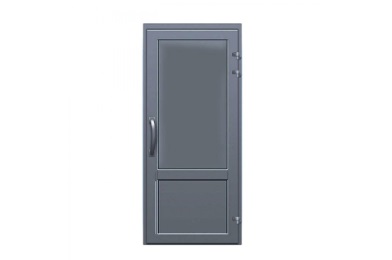 Дверь из алюминиевого профиля с характеристиками: размеры: 900х2100мм, толщина полотна 45 ммМатериал полотна - алюминий, пластикТип открывания - наружуСпособ открывания - распашнаяКомплектация двери: доводчик, замок, петли, ручкиВид петель - наружные2КирпичКирпич керамический пустотелый одинарный, размеры 250х120х65 мм, марка 1253СтеклообоиСтеклообои под покраску, гладкие. Горючесть, воспламеняемость, токсичность при контакте с огнем, дымообразование должны соответствовать нормам ГОСТ ГОСТ 30402-96, ГОСТ 12.1.044-89.4Краска водно-дисперсионнаяКраска водно-дисперсионная - акриловая 5Плитка керамогранитнаяПлитка керамогранитная, размеры: 600х600х10мм. Цвет по согласованию с заказчиком 6стеклопакет   Стеклопакет СПД 6-12f-4-12f-6И, двухкамерный  размеры: ширина 1500 мм, высота 1500 мм.Цвет изделия: белый.7Шинопровод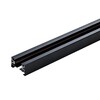 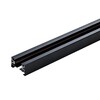 Шинопровод однофазный. Материал: аллюминий8Трековый светильник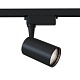 Трековый светильник с характеристиками:Мощность лампы  6 W. Световой поток не менее 480 lm. Напряжение 220-240V. Степень защиты IP20. Тип цоколя: LED. Материал арматуры: металл. Материал плафонов: металл № п/пОбоснованиеНаименование работ и затратЕдиница измеренияКоличествоКоличествоКоличествоСметная стоимость, руб.Сметная стоимость, руб.Сметная стоимость, руб.Сметная стоимость, руб.Сметная стоимость, руб.№ п/пОбоснованиеНаименование работ и затратЕдиница измеренияКоличествоКоличествоКоличествоСметная стоимость, руб.Сметная стоимость, руб.Сметная стоимость, руб.Сметная стоимость, руб.Сметная стоимость, руб.№ п/пОбоснованиеНаименование работ и затратЕдиница измеренияна единицу измерениякоэффициентывсего с учетом коэффициентовна единицу измерения в базисном уровне цениндексна единицу измерения в текущем уровне ценкоэффициентывсего в текущем уровне цен123456789101112Раздел 1. Ремонт внутри помещенийРаздел 1. Ремонт внутри помещенийРаздел 1. Ремонт внутри помещенийРаздел 1. Ремонт внутри помещенийРаздел 1. Ремонт внутри помещенийРаздел 1. Ремонт внутри помещенийРаздел 1. Ремонт внутри помещенийРаздел 1. Ремонт внутри помещенийРаздел 1. Ремонт внутри помещенийРаздел 1. Ремонт внутри помещенийРаздел 1. Ремонт внутри помещенийРаздел 1. Ремонт внутри помещенийДемонтажные работыДемонтажные работыДемонтажные работыДемонтажные работыДемонтажные работыДемонтажные работыДемонтажные работыДемонтажные работыДемонтажные работыДемонтажные работыДемонтажные работыДемонтажные работы1ГЭСН09-03-046-01
применительноМонтаж перегородок: из алюминиевых сплавов сборно-разборных с остеклением // Демонтаж перегородки из алюминиевого профиля100 м20,07510,075Объем=7,5 / 100Объем=7,5 / 100Объем=7,5 / 100Объем=7,5 / 100Объем=7,5 / 100Объем=7,5 / 100Объем=7,5 / 100Объем=7,5 / 100Объем=7,5 / 100Объем=7,5 / 100Приказ от 14.07.2022 № 571/пр п.83 табл.2Демонтаж (разборка) металлических, металлокомпозитных, композитных конструкций ОЗП=0,7; ЭМ=0,7 к расх.; ЗПМ=0,7; МАТ=0 к расх.; ТЗ=0,7; ТЗМ=0,7Демонтаж (разборка) металлических, металлокомпозитных, композитных конструкций ОЗП=0,7; ЭМ=0,7 к расх.; ЗПМ=0,7; МАТ=0 к расх.; ТЗ=0,7; ТЗМ=0,7Демонтаж (разборка) металлических, металлокомпозитных, композитных конструкций ОЗП=0,7; ЭМ=0,7 к расх.; ЗПМ=0,7; МАТ=0 к расх.; ТЗ=0,7; ТЗМ=0,7Демонтаж (разборка) металлических, металлокомпозитных, композитных конструкций ОЗП=0,7; ЭМ=0,7 к расх.; ЗПМ=0,7; МАТ=0 к расх.; ТЗ=0,7; ТЗМ=0,7Демонтаж (разборка) металлических, металлокомпозитных, композитных конструкций ОЗП=0,7; ЭМ=0,7 к расх.; ЗПМ=0,7; МАТ=0 к расх.; ТЗ=0,7; ТЗМ=0,7Демонтаж (разборка) металлических, металлокомпозитных, композитных конструкций ОЗП=0,7; ЭМ=0,7 к расх.; ЗПМ=0,7; МАТ=0 к расх.; ТЗ=0,7; ТЗМ=0,7Демонтаж (разборка) металлических, металлокомпозитных, композитных конструкций ОЗП=0,7; ЭМ=0,7 к расх.; ЗПМ=0,7; МАТ=0 к расх.; ТЗ=0,7; ТЗМ=0,7Демонтаж (разборка) металлических, металлокомпозитных, композитных конструкций ОЗП=0,7; ЭМ=0,7 к расх.; ЗПМ=0,7; МАТ=0 к расх.; ТЗ=0,7; ТЗМ=0,7Демонтаж (разборка) металлических, металлокомпозитных, композитных конструкций ОЗП=0,7; ЭМ=0,7 к расх.; ЗПМ=0,7; МАТ=0 к расх.; ТЗ=0,7; ТЗМ=0,7Демонтаж (разборка) металлических, металлокомпозитных, композитных конструкций ОЗП=0,7; ЭМ=0,7 к расх.; ЗПМ=0,7; МАТ=0 к расх.; ТЗ=0,7; ТЗМ=0,71ОТ(ЗТ)чел.-ч15,6458 652,621-100-43Средний разряд работы 4,3чел.-ч2980,715,645553,068 652,622ЭМ282,90ОТм(ЗТм)чел.-ч0,130289,9191.05.05-015Краны на автомобильном ходу, грузоподъемность 16 тмаш.-ч2,20,70,11551 938,31223,874-100-060ОТм(Зтм) Средний разряд машинистов 6 чел.-ч2,20,70,1155711,0782,1391.06.03-062Лебедки электрические тяговым усилием до 31,39 кН (3,2 т)маш.-ч43,90,72,3047513,441,621,5049,5591.14.02-001Автомобили бортовые, грузоподъемность до 5 тмаш.-ч0,280,70,0147477,921,35645,199,484-100-040ОТм(Зтм) Средний разряд машинистов 4 чел.-ч0,280,70,0147529,357,784М0,0001.7.20.08-0071Канат пеньковый тросовой свивки, пропитанный, диаметр 26 ммт0,0011500231 787,351,5347 681,030,0007.2.07.12-0011Металлоконструкции зданий и сооружений с преобладанием гнутых профилей и круглых трубт0,0200105 278,811,28134 756,880,0008.2.02.11-0007Канат двойной свивки ТК, конструкции 6х19(1+6+12)+1 о.с., марка В, из оцинкованной по группе Ж проволоки, маркировочная группа 1570-1770 Н/мм2, диаметр 5,5 мм10 м0,200307,841,03317,080,0011.1.03.01-0061Бруски обрезные хвойных пород (ель, сосна), естественной влажности, длина 2-6,5 м, ширина 20-90 мм, толщина 20-90 мм, сорт Iм30,040016 496,031,0216 825,950,00П,Н01.7.19.04-0031Прокладки резиновые (пластина техническая прессованная)кг000П,Н01.8.02.02-0003Стекло листовое армированное стальной проволокой, узорчатое, бесцветное, толщина 6 ммм2000П,Н01.8.02.06Стекло листовоем2000П,Н09.3.04.03Алюминиевые конструкциит000Итого прямые затраты9 025,43ФОТ8 742,53Пр/812-009.0-3НР Строительные металлические конструкции%94948 217,98Пр/774-009.0СП Строительные металлические конструкции%62625 420,37Всего по позиции302 183,7322 663,782ГЭСН10-01-047-05
применительноУстановка блоков из ПВХ в наружных и внутренних дверных проемах: в перегородках и деревянных нерубленных стенах площадью проема более 3 м2 // Демонтаж перегородки из ПВХ-профиля100 м20,04579210,045792Объем=(2,12*2,16) / 100Объем=(2,12*2,16) / 100Объем=(2,12*2,16) / 100Объем=(2,12*2,16) / 100Объем=(2,12*2,16) / 100Объем=(2,12*2,16) / 100Объем=(2,12*2,16) / 100Объем=(2,12*2,16) / 100Объем=(2,12*2,16) / 100Объем=(2,12*2,16) / 100Приказ от 14.07.2022 № 571/пр п.83 табл.2Демонтаж (разборка) сборных деревянных конструкций ОЗП=0,8; ЭМ=0,8 к расх.; ЗПМ=0,8; МАТ=0 к расх.; ТЗ=0,8; ТЗМ=0,8Демонтаж (разборка) сборных деревянных конструкций ОЗП=0,8; ЭМ=0,8 к расх.; ЗПМ=0,8; МАТ=0 к расх.; ТЗ=0,8; ТЗМ=0,8Демонтаж (разборка) сборных деревянных конструкций ОЗП=0,8; ЭМ=0,8 к расх.; ЗПМ=0,8; МАТ=0 к расх.; ТЗ=0,8; ТЗМ=0,8Демонтаж (разборка) сборных деревянных конструкций ОЗП=0,8; ЭМ=0,8 к расх.; ЗПМ=0,8; МАТ=0 к расх.; ТЗ=0,8; ТЗМ=0,8Демонтаж (разборка) сборных деревянных конструкций ОЗП=0,8; ЭМ=0,8 к расх.; ЗПМ=0,8; МАТ=0 к расх.; ТЗ=0,8; ТЗМ=0,8Демонтаж (разборка) сборных деревянных конструкций ОЗП=0,8; ЭМ=0,8 к расх.; ЗПМ=0,8; МАТ=0 к расх.; ТЗ=0,8; ТЗМ=0,8Демонтаж (разборка) сборных деревянных конструкций ОЗП=0,8; ЭМ=0,8 к расх.; ЗПМ=0,8; МАТ=0 к расх.; ТЗ=0,8; ТЗМ=0,8Демонтаж (разборка) сборных деревянных конструкций ОЗП=0,8; ЭМ=0,8 к расх.; ЗПМ=0,8; МАТ=0 к расх.; ТЗ=0,8; ТЗМ=0,8Демонтаж (разборка) сборных деревянных конструкций ОЗП=0,8; ЭМ=0,8 к расх.; ЗПМ=0,8; МАТ=0 к расх.; ТЗ=0,8; ТЗМ=0,8Демонтаж (разборка) сборных деревянных конструкций ОЗП=0,8; ЭМ=0,8 к расх.; ЗПМ=0,8; МАТ=0 к расх.; ТЗ=0,8; ТЗМ=0,81ОТ(ЗТ)чел.-ч3,64321151 734,241-100-31Средний разряд работы 3,1чел.-ч99,450,83,6432115476,021 734,242ЭМ78,79ОТм(ЗТм)чел.-ч0,139207772,5791.06.06-048Подъемники одномачтовые, грузоподъемность до 500 кг, высота подъема 45 ммаш.-ч0,520,80,019049537,321,7866,431,274-100-030ОТм(Зтм) Средний разряд машинистов 3 чел.-ч0,520,80,0190495470,108,9691.14.02-001Автомобили бортовые, грузоподъемность до 5 тмаш.-ч3,280,80,1201582477,921,35645,1977,524-100-040ОТм(Зтм) Средний разряд машинистов 4 чел.-ч3,280,80,1201582529,3563,614М0,0001.7.03.04-0001ЭлектроэнергиякВт-ч24,41006,610,0001.7.14.01-0002Герметик пенополиуретановый (пена монтажная) универсальный, объем 1000 млшт30,600241,351,2289,620,0001.7.15.14-0185Шурупы самонарезающие стальные оксидированные с потайной головкой и крестообразным шлицем, остроконечные, диаметр 8 мм, длина 100 ммт0,009300104 800,961,22127 857,170,0011.3.03.15-0021Клинья пластиковые монтажные100 шт800749,041,18883,870,00Н11.3.01.02Блоки дверные входные из поливинилхлоридных профилейм210000Итого прямые затраты1 885,60ФОТ1 806,81Пр/812-010.0-3НР Деревянные конструкции%1091091 969,42Пр/774-010.0СП Деревянные конструкции%5555993,75Всего по позиции105 886,844 848,773ГЭСНр63-03-004-02Разборка облицовки из гипсокартонных листов: потолков100 м21,111,1Объем=110 / 100Объем=110 / 100Объем=110 / 100Объем=110 / 100Объем=110 / 100Объем=110 / 100Объем=110 / 100Объем=110 / 100Объем=110 / 100Объем=110 / 1001ОТ(ЗТ)чел.-ч10,5385 016,301-100-31Средний разряд работы 3,1чел.-ч9,5810,538476,025 016,302ЭМ14,61ОТм(ЗТм)чел.-ч0,22103,4291.06.06-048Подъемники одномачтовые, грузоподъемность до 500 кг, высота подъема 45 ммаш.-ч0,20,2237,321,7866,4314,614-100-030ОТм(Зтм) Средний разряд машинистов 3 чел.-ч0,20,22470,10103,42Итого прямые затраты5 134,33ФОТ5 119,72Пр/812-097.0-3НР Стекольные, обойные и облицовочные работы (ремонтно-строительные)%91914 658,95Пр/774-097.0СП Стекольные, обойные и облицовочные работы (ремонтно-строительные)%45452 303,87Всего по позиции10 997,4112 097,154ГЭСНр63-03-004-01
применительноРазборка облицовки из гипсокартонных листов: стен и перегородок // Демонтаж облицовки колонн из ГКЛ100 м20,40510,405Объем=40,5 / 100Объем=40,5 / 100Объем=40,5 / 100Объем=40,5 / 100Объем=40,5 / 100Объем=40,5 / 100Объем=40,5 / 100Объем=40,5 / 100Объем=40,5 / 100Объем=40,5 / 1001ОТ(ЗТ)чел.-ч2,960551 409,281-100-31Средний разряд работы 3,1чел.-ч7,312,96055476,021 409,282ЭМ5,38ОТм(ЗТм)чел.-ч0,08138,0891.06.06-048Подъемники одномачтовые, грузоподъемность до 500 кг, высота подъема 45 ммаш.-ч0,20,08137,321,7866,435,384-100-030ОТм(Зтм) Средний разряд машинистов 3 чел.-ч0,20,081470,1038,08Итого прямые затраты1 452,74ФОТ1 447,36Пр/812-097.0-3НР Стекольные, обойные и облицовочные работы (ремонтно-строительные)%91911 317,10Пр/774-097.0СП Стекольные, обойные и облицовочные работы (ремонтно-строительные)%4545651,31Всего по позиции8 447,283 421,155ГЭСНр62-04-011-01Расчистка поверхностей шпателем, щетками от старых покрасокм212511251ОТ(ЗТ)чел.-ч72,530 186,831-100-16Средний разряд работы 1,6чел.-ч0,5872,5416,3730 186,83Итого прямые затраты30 186,83ФОТ30 186,83Пр/812-096.0-3НР Малярные работы (ремонтно-строительные)%919127 470,02Пр/774-096.0СП Малярные работы (ремонтно-строительные)%464613 885,94Всего по позиции572,3471 542,796ГЭСНр57-01-002-03Разборка покрытий полов: из керамических плиток100 м20,8910,89Объем=89 / 100Объем=89 / 100Объем=89 / 100Объем=89 / 100Объем=89 / 100Объем=89 / 100Объем=89 / 100Объем=89 / 100Объем=89 / 100Объем=89 / 1001ОТ(ЗТ)чел.-ч62,184329 232,841-100-30Средний разряд работы 3,0чел.-ч69,8762,1843470,1029 232,842ЭМ85,14ОТм(ЗТм)чел.-ч1,2816602,4891.06.06-048Подъемники одномачтовые, грузоподъемность до 500 кг, высота подъема 45 ммаш.-ч1,441,281637,321,7866,4385,144-100-030ОТм(Зтм) Средний разряд машинистов 3 чел.-ч1,441,2816470,10602,48Н999-9900Строительный мусорт5,24,628Итого прямые затраты29 920,46ФОТ29 835,32Пр/812-091.0-3НР Полы (ремонтно-строительные)%909026 851,79Пр/774-091.0СП Полы (ремонтно-строительные)%494914 619,31Всего по позиции80 215,2471 391,567ГЭСНр69-01-031-01
применительноУстановка декоративного деревянного экрана на регистры отопления // Демонтаж экранов радиаторных на деревянном каркасем220120Приказ от 14.07.2022 № 571/пр п.83 табл.2Демонтаж (разборка) сборных деревянных конструкций ОЗП=0,8; ЭМ=0,8 к расх.; ЗПМ=0,8; МАТ=0 к расх.; ТЗ=0,8; ТЗМ=0,8Демонтаж (разборка) сборных деревянных конструкций ОЗП=0,8; ЭМ=0,8 к расх.; ЗПМ=0,8; МАТ=0 к расх.; ТЗ=0,8; ТЗМ=0,8Демонтаж (разборка) сборных деревянных конструкций ОЗП=0,8; ЭМ=0,8 к расх.; ЗПМ=0,8; МАТ=0 к расх.; ТЗ=0,8; ТЗМ=0,8Демонтаж (разборка) сборных деревянных конструкций ОЗП=0,8; ЭМ=0,8 к расх.; ЗПМ=0,8; МАТ=0 к расх.; ТЗ=0,8; ТЗМ=0,8Демонтаж (разборка) сборных деревянных конструкций ОЗП=0,8; ЭМ=0,8 к расх.; ЗПМ=0,8; МАТ=0 к расх.; ТЗ=0,8; ТЗМ=0,8Демонтаж (разборка) сборных деревянных конструкций ОЗП=0,8; ЭМ=0,8 к расх.; ЗПМ=0,8; МАТ=0 к расх.; ТЗ=0,8; ТЗМ=0,8Демонтаж (разборка) сборных деревянных конструкций ОЗП=0,8; ЭМ=0,8 к расх.; ЗПМ=0,8; МАТ=0 к расх.; ТЗ=0,8; ТЗМ=0,8Демонтаж (разборка) сборных деревянных конструкций ОЗП=0,8; ЭМ=0,8 к расх.; ЗПМ=0,8; МАТ=0 к расх.; ТЗ=0,8; ТЗМ=0,8Демонтаж (разборка) сборных деревянных конструкций ОЗП=0,8; ЭМ=0,8 к расх.; ЗПМ=0,8; МАТ=0 к расх.; ТЗ=0,8; ТЗМ=0,8Демонтаж (разборка) сборных деревянных конструкций ОЗП=0,8; ЭМ=0,8 к расх.; ЗПМ=0,8; МАТ=0 к расх.; ТЗ=0,8; ТЗМ=0,81ОТ(ЗТ)чел.-ч8,324 207,011-100-36Средний разряд работы 3,6чел.-ч0,520,88,32505,654 207,014М0,0001.7.03.04-0001ЭлектроэнергиякВт-ч0,03006,610,0001.7.15.07-0008Дюбели пластмассовые с шурупами, диаметр 8 мм, длина 40 мм, диаметр шурупа 5 мм, длина шурупа 40 мм100 шт0,02400340,081,22414,900,0007.2.07.12-0001Металлоконструкции вспомогательного назначения с преобладанием толстолистовой стали или профильного проката, с отверстиями и безт0,000200105 278,811,28134 756,880,00Итого прямые затраты4 207,01ФОТ4 207,01Пр/812-103.0-3НР Прочие ремонтно-строительные работы%93933 912,52Пр/774-103.0СП Прочие ремонтно-строительные работы%44441 851,08Всего по позиции498,539 970,61Монтажные работыМонтажные работыМонтажные работыМонтажные работыМонтажные работыМонтажные работыМонтажные работыМонтажные работыМонтажные работыМонтажные работыМонтажные работыМонтажные работы8ГЭСН10-04-013-02Установка: металлических дверных коробок с навеской деревянных дверных полотен // Установка дверных блоков глухих из алюминиевого профиля 900х2100мм100 м20,018910,0189Объем=(0,9*2,1*1) / 100Объем=(0,9*2,1*1) / 100Объем=(0,9*2,1*1) / 100Объем=(0,9*2,1*1) / 100Объем=(0,9*2,1*1) / 100Объем=(0,9*2,1*1) / 100Объем=(0,9*2,1*1) / 100Объем=(0,9*2,1*1) / 100Объем=(0,9*2,1*1) / 100Объем=(0,9*2,1*1) / 1001ОТ(ЗТ)чел.-ч2,81611 535,231-100-42Средний разряд работы 4,2чел.-ч1492,8161545,161 535,232ЭМ74,45ОТм(ЗТм)чел.-ч0,06388238,4991.05.05-015Краны на автомобильном ходу, грузоподъемность 16 тмаш.-ч1,360,0257041 938,3149,824-100-060ОТм(Зтм) Средний разряд машинистов 6 чел.-ч1,360,025704711,0718,2891.14.02-001Автомобили бортовые, грузоподъемность до 5 тмаш.-ч2,020,038178477,921,35645,1924,634-100-040ОТм(Зтм) Средний разряд машинистов 4 чел.-ч2,020,038178529,3520,214М61,5001.7.15.06-0111Гвозди строительныет0,00340,000064370 296,201,2285 761,365,5108.1.02.11-0001Поковки из квадратных заготовок, масса 1,5-4,5 кгт0,050,00094555 898,181,0659 252,0755,99П,Н01.7.04.07Скобяные изделиякомпл00П,Н07.1.01.03Коробки дверные металлическиет00Н11.2.02.12Полотна дверные деревянныем2911,7199Итого прямые затраты1 709,67ФОТ1 573,72Пр/812-010.0-3НР Деревянные конструкции%1091091 715,35Пр/774-010.0СП Деревянные конструкции%5555865,55Всего по позиции227 014,294 290,578.1Прайс-листДверь из алюминиевого профиля 900х2100мм с доводчикомшт11133 203,3333 203,33(Материалы для монтажных работ)(Материалы для монтажных работ)(Материалы для монтажных работ)(Материалы для монтажных работ)(Материалы для монтажных работ)(Материалы для монтажных работ)(Материалы для монтажных работ)(Материалы для монтажных работ)(Материалы для монтажных работ)(Материалы для монтажных работ)Цена=(36695+3149)/1,2Цена=(36695+3149)/1,2Цена=(36695+3149)/1,2Цена=(36695+3149)/1,2Цена=(36695+3149)/1,2Цена=(36695+3149)/1,2Цена=(36695+3149)/1,2Цена=(36695+3149)/1,2Цена=(36695+3149)/1,2Цена=(36695+3149)/1,2Всего по позиции33 203,339ГЭСН15-04-006-03Покрытие поверхностей грунтовкой глубокого проникновения: за 1 раз стен100 м21,2511,25Объем=125 / 100Объем=125 / 100Объем=125 / 100Объем=125 / 100Объем=125 / 100Объем=125 / 100Объем=125 / 100Объем=125 / 100Объем=125 / 100Объем=125 / 1001ОТ(ЗТ)чел.-ч5,81253 076,851-100-40Средний разряд работы 4,0чел.-ч4,655,8125529,353 076,852ЭМ8,89ОТм(ЗТм)чел.-ч0,02512,5091.06.06-048Подъемники одномачтовые, грузоподъемность до 500 кг, высота подъема 45 ммаш.-ч0,010,012537,321,7866,430,834-100-030ОТм(Зтм) Средний разряд машинистов 3 чел.-ч0,010,0125470,105,8891.14.02-001Автомобили бортовые, грузоподъемность до 5 тмаш.-ч0,010,0125477,921,35645,198,064-100-040ОТм(Зтм) Средний разряд машинистов 4 чел.-ч0,010,0125529,356,624М10,5201.7.20.08-0051Ветошь хлопчатобумажная цветнаякг0,10,12556,111,584,1710,52Н14.3.01.03Грунтовкат0,01030,012875Итого прямые затраты3 108,76ФОТ3 089,35Пр/812-015.0-3НР Отделочные работы%1011013 120,24Пр/774-015.0СП Отделочные работы%49491 513,78Всего по позиции6 194,227 742,789.1ФСБЦ-14.3.01.01-1002Грунтовка глубокопроникающая для внутренних и наружных работ на основе водной дисперсии высококачественных латексов с добавлением пигментов и специальных добавокт0,01287510,01287560 840,081,3179 700,501 026,14(Материалы для строительных работ)(Материалы для строительных работ)(Материалы для строительных работ)(Материалы для строительных работ)(Материалы для строительных работ)(Материалы для строительных работ)(Материалы для строительных работ)(Материалы для строительных работ)(Материалы для строительных работ)(Материалы для строительных работ)Всего по позиции1 026,1410ГЭСН08-02-001-07Кладка стен кирпичных внутренних: при высоте этажа до 4 мм36161ОТ(ЗТ)чел.-ч26,2812 042,811-100-27Средний разряд работы 2,7чел.-ч4,3826,28458,2512 042,812ЭМ2 832,74ОТм(ЗТм)чел.-ч2,41 706,5791.05.01-017Краны башенные, грузоподъемность 8 тмаш.-ч0,42,41 180,312 832,744-100-060ОТм(Зтм) Средний разряд машинистов 6 чел.-ч0,42,4711,071 706,574М173,8201.7.03.01-0001Водам30,442,6435,711,4652,14137,6511.1.03.01-0064Бруски обрезные хвойных пород (ель, сосна), естественной влажности, длина 2-6,5 м, ширина 20-90 мм, толщина 20-90 мм, сорт IVм30,00050,00311 821,041,0212 057,4636,17Н04.3.01.12Растворы цементно-известковыем30,2341,404Н06.1.01.05Кирпич керамический или силикатный1000 шт0,382,28Итого прямые затраты16 755,94ФОТ13 749,38Пр/812-008.0-3НР Конструкции из кирпича и блоков%11111115 261,81Пр/774-008.0СП Конструкции из кирпича и блоков%69699 487,07Всего по позиции6 917,4741 504,8210.1ФСБЦ-06.1.01.05-0112Кирпич керамический пустотелый одинарный, размеры 250х120х65 мм, марка 1251000 шт2,2812,2810 561,571,4515 314,2834 916,56(Материалы для строительных работ)(Материалы для строительных работ)(Материалы для строительных работ)(Материалы для строительных работ)(Материалы для строительных работ)(Материалы для строительных работ)(Материалы для строительных работ)(Материалы для строительных работ)(Материалы для строительных работ)(Материалы для строительных работ)Всего по позиции34 916,5610.2ФСБЦ-04.3.01.12-0003Раствор кладочный, цементно-известковый, М50м31,40411,4043 859,622,228 568,3612 029,98(Материалы для строительных работ)(Материалы для строительных работ)(Материалы для строительных работ)(Материалы для строительных работ)(Материалы для строительных работ)(Материалы для строительных работ)(Материалы для строительных работ)(Материалы для строительных работ)(Материалы для строительных работ)(Материалы для строительных работ)Всего по позиции12 029,9811ГЭСН15-02-019-03Сплошное выравнивание внутренних поверхностей (однослойное оштукатуривание) из сухих растворных смесей толщиной до 10 мм: стен100 м20,3810,38Объем=38 / 100Объем=38 / 100Объем=38 / 100Объем=38 / 100Объем=38 / 100Объем=38 / 100Объем=38 / 100Объем=38 / 100Объем=38 / 100Объем=38 / 1001ОТ(ЗТ)чел.-ч12,34625 803,951-100-30Средний разряд работы 3,0чел.-ч32,4912,3462470,105 803,952ЭМ19,91ОТм(ЗТм)чел.-ч0,3534167,1891.06.05-011Погрузчики одноковшовые универсальные фронтальные пневмоколесные, номинальная вместимость основного ковша 2,6 м3, грузоподъемность 5 тмаш.-ч0,020,00761 793,2713,634-100-050ОТм(Зтм) Средний разряд машинистов 5 чел.-ч0,020,0076608,364,6291.06.06-048Подъемники одномачтовые, грузоподъемность до 500 кг, высота подъема 45 ммаш.-ч0,210,079837,321,7866,435,304-100-030ОТм(Зтм) Средний разряд машинистов 3 чел.-ч0,210,0798470,1037,5191.07.08-024Растворосмесители передвижные, объем барабана 65 лмаш.-ч0,70,2662,311,63,700,984-100-030ОТм(Зтм) Средний разряд машинистов 3 чел.-ч0,70,266470,10125,054М10,1001.7.03.01-0001Водам30,510,193835,711,4652,1410,10П,Н04.3.02.09Смеси на цементной основет00П,Н14.4.01.21Грунтовкат00Итого прямые затраты6 001,14ФОТ5 971,13Пр/812-015.0-3НР Отделочные работы%1011016 030,84Пр/774-015.0СП Отделочные работы%49492 925,85Всего по позиции39 362,7114 957,8311.1ФСБЦ-04.3.02.05-0002Смеси сухие гипсовые штукатурные с легким заполнителем и полимерными добавками, класс В3,5 (М50)кг01012,311,6320,07(Материалы для строительных работ)(Материалы для строительных работ)(Материалы для строительных работ)(Материалы для строительных работ)(Материалы для строительных работ)(Материалы для строительных работ)(Материалы для строительных работ)(Материалы для строительных работ)(Материалы для строительных работ)(Материалы для строительных работ)Объем=0*1000Объем=0*1000Объем=0*1000Объем=0*1000Объем=0*1000Объем=0*1000Объем=0*1000Объем=0*1000Объем=0*1000Объем=0*1000Всего по позиции12ГЭСН15-02-016-01Штукатурка поверхностей внутри здания цементно-известковым или цементным раствором по камню и бетону: простая стен100 м21,2511,25Объем=125 / 100Объем=125 / 100Объем=125 / 100Объем=125 / 100Объем=125 / 100Объем=125 / 100Объем=125 / 100Объем=125 / 100Объем=125 / 100Объем=125 / 1001ОТ(ЗТ)чел.-ч81,2540 603,061-100-35Средний разряд работы 3,5чел.-ч6581,25499,7340 603,062ЭМ149,30ОТм(ЗТм)чел.-ч6,653 126,1791.06.06-048Подъемники одномачтовые, грузоподъемность до 500 кг, высота подъема 45 ммаш.-ч0,620,77537,321,7866,4351,484-100-030ОТм(Зтм) Средний разряд машинистов 3 чел.-ч0,620,775470,10364,3391.07.07-041Растворонасосы, производительность 1 м3/чмаш.-ч4,75,87510,811,5416,6597,824-100-030ОТм(Зтм) Средний разряд машинистов 3 чел.-ч4,75,875470,102 761,844М15 763,5901.7.15.06-0121Гвозди стальные строительные, диаметр 1,6 мм, длина 50 ммт0,000070,000087576 630,401,2293 489,098,1803.1.01.01-0002Гипс строительный Г-3т0,0060,00754 338,271,446 247,1146,8504.3.01.07-0025Раствор штукатурный, известковый, М100м31,511,88753 392,362,227 531,0414 214,8408.1.02.17-0161Сетка тканая из проволоки без покрытия, диаметр проволоки 0,25 мм, размер ячейки 0,5х0,5 ммм22,773,4625353,611,22431,401 493,72Итого прямые затраты59 642,12ФОТ43 729,23Пр/812-015.0-3НР Отделочные работы%10110144 166,52Пр/774-015.0СП Отделочные работы%494921 427,32Всего по позиции100 188,77125 235,9613ГЭСН15-06-007-02Оклейка стен стеклообоями с окраской поливинилацетатными красками за один раз: без подготовки100 м21,2511,25Объем=125 / 100Объем=125 / 100Объем=125 / 100Объем=125 / 100Объем=125 / 100Объем=125 / 100Объем=125 / 100Объем=125 / 100Объем=125 / 100Объем=125 / 1001ОТ(ЗТ)чел.-ч95,987554 603,451-100-45Средний разряд работы 4,5чел.-ч76,7995,9875568,8654 603,452ЭМ65,35ОТм(ЗТм)чел.-ч0,112558,8291.06.06-048Подъемники одномачтовые, грузоподъемность до 500 кг, высота подъема 45 ммаш.-ч0,010,012537,321,7866,430,834-100-030ОТм(Зтм) Средний разряд машинистов 3 чел.-ч0,010,0125470,105,8891.14.02-001Автомобили бортовые, грузоподъемность до 5 тмаш.-ч0,080,1477,921,35645,1964,524-100-040ОТм(Зтм) Средний разряд машинистов 4 чел.-ч0,080,1529,3552,944М166,3501.7.17.11-0002Бумага шлифовальнаям20,40,5206,621,6330,59165,3001.7.20.08-0051Ветошь хлопчатобумажная цветнаякг0,010,012556,111,584,171,05Н01.6.02.02Стеклообоим2105131,25Н14.1.03.02Клей для стеклообоевкг27,534,375Н14.3.02.03Краски водно-дисперсионные поливинилацетатныет0,01870,023375Итого прямые затраты54 893,97ФОТ54 662,27Пр/812-015.0-3НР Отделочные работы%10110155 208,89Пр/774-015.0СП Отделочные работы%494926 784,51Всего по позиции109 509,90136 887,3713.1ФСБЦ-01.6.02.02-0001
применительноСтеклообои под покраску, фактура «рогожка», плотность 90-95 г/м2 // Стеклообои под покраску (без фактуры)10 м213,125113,125373,431,28477,996 273,62(Материалы для строительных работ)(Материалы для строительных работ)(Материалы для строительных работ)(Материалы для строительных работ)(Материалы для строительных работ)(Материалы для строительных работ)(Материалы для строительных работ)(Материалы для строительных работ)(Материалы для строительных работ)(Материалы для строительных работ)Объем=(131,25)*0,1Объем=(131,25)*0,1Объем=(131,25)*0,1Объем=(131,25)*0,1Объем=(131,25)*0,1Объем=(131,25)*0,1Объем=(131,25)*0,1Объем=(131,25)*0,1Объем=(131,25)*0,1Объем=(131,25)*0,1Всего по позиции6 273,6213.2ФСБЦ-14.1.03.02-0201Клей для стеклообоевкг34,375134,37546,171,4265,562 253,63(Материалы для строительных работ)(Материалы для строительных работ)(Материалы для строительных работ)(Материалы для строительных работ)(Материалы для строительных работ)(Материалы для строительных работ)(Материалы для строительных работ)(Материалы для строительных работ)(Материалы для строительных работ)(Материалы для строительных работ)Всего по позиции2 253,6313.3ФСБЦ-14.3.02.03-0002Краска водно-дисперсионная поливинилацетатная ВД-ВА-17, цветнаят0,02337510,02337567 474,821,76118 755,682 775,91(Материалы для строительных работ)(Материалы для строительных работ)(Материалы для строительных работ)(Материалы для строительных работ)(Материалы для строительных работ)(Материалы для строительных работ)(Материалы для строительных работ)(Материалы для строительных работ)(Материалы для строительных работ)(Материалы для строительных работ)Всего по позиции2 775,9114ГЭСН10-01-022-03
применительноПодшивка потолков: плитами древесноволокнистыми твердыми толщиной 5 мм // Подшивка потолка ГКЛ по готовому каркасу100 м21,111,1Объем=110 / 100Объем=110 / 100Объем=110 / 100Объем=110 / 100Объем=110 / 100Объем=110 / 100Объем=110 / 100Объем=110 / 100Объем=110 / 100Объем=110 / 1001ОТ(ЗТ)чел.-ч73,8135 135,041-100-31Средний разряд работы 3,1чел.-ч67,173,81476,0235 135,042ЭМ383,24ОТм(ЗТм)чел.-ч0,594314,4391.14.02-001Автомобили бортовые, грузоподъемность до 5 тмаш.-ч0,540,594477,921,35645,19383,244-100-040ОТм(Зтм) Средний разряд машинистов 4 чел.-ч0,540,594529,35314,434М569,4301.7.03.04-0001ЭлектроэнергиякВт-ч0,4690,51596,613,4101.7.15.06-0111Гвозди строительныет0,0060,006670 296,201,2285 761,36566,02Уд11.2.08.02-0010Плиты древесноволокнистые сухого способа производства, твердые Т-С, группа А, толщина 5 мм1000 м20,1050,115583 532,579 648,01Итого прямые затраты36 402,14ФОТ35 449,47Пр/812-010.0-3НР Деревянные конструкции%10910938 639,92Пр/774-010.0СП Деревянные конструкции%555519 497,21Всего по позиции85 944,7994 539,2714.1ФСБЦ-01.6.01.02-0005Листы гипсокартонные ГКЛ, толщина 9,5 ммм2115,51115,580,382,57206,5823 859,99(Материалы для строительных работ)(Материалы для строительных работ)(Материалы для строительных работ)(Материалы для строительных работ)(Материалы для строительных работ)(Материалы для строительных работ)(Материалы для строительных работ)(Материалы для строительных работ)(Материалы для строительных работ)(Материалы для строительных работ)Объем=0,1155*1000Объем=0,1155*1000Объем=0,1155*1000Объем=0,1155*1000Объем=0,1155*1000Объем=0,1155*1000Объем=0,1155*1000Объем=0,1155*1000Объем=0,1155*1000Объем=0,1155*1000Всего по позиции23 859,9915ГЭСН15-04-027-06Третья шпатлевка при высококачественной окраске по штукатурке и сборным конструкциям: потолков, подготовленных под окраску100 м21,111,1Объем=110 / 100Объем=110 / 100Объем=110 / 100Объем=110 / 100Объем=110 / 100Объем=110 / 100Объем=110 / 100Объем=110 / 100Объем=110 / 100Объем=110 / 1001ОТ(ЗТ)чел.-ч16,58 636,601-100-39Средний разряд работы 3,9чел.-ч1516,5523,438 636,602ЭМ29,12ОТм(ЗТм)чел.-ч0,05528,4691.06.06-048Подъемники одномачтовые, грузоподъемность до 500 кг, высота подъема 45 ммаш.-ч0,010,01137,321,7866,430,734-100-030ОТм(Зтм) Средний разряд машинистов 3 чел.-ч0,010,011470,105,1791.14.02-001Автомобили бортовые, грузоподъемность до 5 тмаш.-ч0,040,044477,921,35645,1928,394-100-040ОТм(Зтм) Средний разряд машинистов 4 чел.-ч0,040,044529,3523,294М5 378,7101.7.17.11-0011Шкурка шлифовальная двухслойная с зернистостью 40-25м24,44,84531,441,6850,304 115,4501.7.20.08-0051Ветошь хлопчатобумажная цветнаякг0,150,16556,111,584,1713,8914.5.11.01-0003Шпатлевка масляно-клееваят0,0320,035224 995,331,4235 493,371 249,37Итого прямые затраты14 072,89ФОТ8 665,06Пр/812-015.0-3НР Отделочные работы%1011018 751,71Пр/774-015.0СП Отделочные работы%49494 245,88Всего по позиции24 609,5327 070,4816ГЭСН15-04-005-02Окраска поливинилацетатными водоэмульсионными составами простая по штукатурке и сборным конструкциям: потолков, подготовленным под окраску100 м21,111,1Объем=110 / 100Объем=110 / 100Объем=110 / 100Объем=110 / 100Объем=110 / 100Объем=110 / 100Объем=110 / 100Объем=110 / 100Объем=110 / 100Объем=110 / 1001ОТ(ЗТ)чел.-ч16,948 364,971-100-34Средний разряд работы 3,4чел.-ч15,416,94493,808 364,972ЭМ64,60ОТм(ЗТм)чел.-ч0,1157,5891.06.06-048Подъемники одномачтовые, грузоподъемность до 500 кг, высота подъема 45 ммаш.-ч0,010,01137,321,7866,430,734-100-030ОТм(Зтм) Средний разряд машинистов 3 чел.-ч0,010,011470,105,1791.14.02-001Автомобили бортовые, грузоподъемность до 5 тмаш.-ч0,090,099477,921,35645,1963,874-100-040ОТм(Зтм) Средний разряд машинистов 4 чел.-ч0,090,099529,3552,414М535,6601.7.17.11-0011Шкурка шлифовальная двухслойная с зернистостью 40-25м20,330,363531,441,6850,30308,6601.7.20.08-0051Ветошь хлопчатобумажная цветнаякг0,110,12156,111,584,1710,1814.5.11.01-0001Шпатлевка клееваят0,00550,0060525 237,941,4235 837,87216,82Н14.3.02.01Краска водоэмульсионнаят0,0520,0572Итого прямые затраты9 022,81ФОТ8 422,55Пр/812-015.0-3НР Отделочные работы%1011018 506,78Пр/774-015.0СП Отделочные работы%49494 127,05Всего по позиции19 687,8521 656,6416.1ФСБЦ-14.3.02.01-0361Краска водно-дисперсионная акрилатная ВД-АК-24т0,057210,057241 183,541,7672 483,034 146,03(Материалы для строительных работ)(Материалы для строительных работ)(Материалы для строительных работ)(Материалы для строительных работ)(Материалы для строительных работ)(Материалы для строительных работ)(Материалы для строительных работ)(Материалы для строительных работ)(Материалы для строительных работ)(Материалы для строительных работ)Всего по позиции4 146,0317ГЭСН15-01-057-02
применительноОблицовка стен отделочными гипсокартонными панелями по готовому деревянному каркасу с креплением шурупами через поливинилхлоридные раскладки // Подшивка колонн ГКЛ по готовому каркасу100 м20,40510,405Объем=40,5 / 100Объем=40,5 / 100Объем=40,5 / 100Объем=40,5 / 100Объем=40,5 / 100Объем=40,5 / 100Объем=40,5 / 100Объем=40,5 / 100Объем=40,5 / 100Объем=40,5 / 1001ОТ(ЗТ)чел.-ч33,3841516 089,491-100-32Средний разряд работы 3,2чел.-ч82,4333,38415481,9516 089,492ЭМ242,03ОТм(ЗТм)чел.-ч0,3564194,3091.05.05-015Краны на автомобильном ходу, грузоподъемность 16 тмаш.-ч0,220,08911 938,31172,704-100-060ОТм(Зтм) Средний разряд машинистов 6 чел.-ч0,220,0891711,0763,3691.06.06-048Подъемники одномачтовые, грузоподъемность до 500 кг, высота подъема 45 ммаш.-ч0,440,178237,321,7866,4311,844-100-030ОТм(Зтм) Средний разряд машинистов 3 чел.-ч0,440,1782470,1083,7791.14.02-001Автомобили бортовые, грузоподъемность до 5 тмаш.-ч0,220,0891477,921,35645,1957,494-100-040ОТм(Зтм) Средний разряд машинистов 4 чел.-ч0,220,0891529,3547,174М36,7701.7.15.14-0310Шурупы самонарезающие стальные оцинкованные с потайной головкой и крестообразным шлицем, остроконечные, диаметр 3,5 мм, длина 16 ммкг0,230,09315323,531,22394,7136,77Н01.6.01.04Панели гипсокартонныем210642,93Н11.3.03.11Профили декоративные для монтажа стеновых панелейм15060,75Итого прямые затраты16 562,59ФОТ16 283,79Пр/812-015.0-3НР Отделочные работы%10110116 446,63Пр/774-015.0СП Отделочные работы%49497 979,06Всего по позиции101 205,6340 988,2817.1ФСБЦ-01.6.01.02-0006Листы гипсокартонные ГКЛ, толщина 12,5 ммм242,93142,9392,122,57236,7510 163,68(Материалы для строительных работ)(Материалы для строительных работ)(Материалы для строительных работ)(Материалы для строительных работ)(Материалы для строительных работ)(Материалы для строительных работ)(Материалы для строительных работ)(Материалы для строительных работ)(Материалы для строительных работ)(Материалы для строительных работ)Всего по позиции10 163,6818ГЭСН15-04-027-05Третья шпатлевка при высококачественной окраске по штукатурке и сборным конструкциям: стен, подготовленных под окраску (колонн)100 м20,40510,405Объем=40,5 / 100Объем=40,5 / 100Объем=40,5 / 100Объем=40,5 / 100Объем=40,5 / 100Объем=40,5 / 100Объем=40,5 / 100Объем=40,5 / 100Объем=40,5 / 100Объем=40,5 / 1001ОТ(ЗТ)чел.-ч4,41452 310,681-100-39Средний разряд работы 3,9чел.-ч10,94,4145523,432 310,682ЭМ8,11ОТм(ЗТм)чел.-ч0,01628,3391.06.06-048Подъемники одномачтовые, грузоподъемность до 500 кг, высота подъема 45 ммаш.-ч0,010,0040537,321,7866,430,274-100-030ОТм(Зтм) Средний разряд машинистов 3 чел.-ч0,010,00405470,101,9091.14.02-001Автомобили бортовые, грузоподъемность до 5 тмаш.-ч0,030,01215477,921,35645,197,844-100-040ОТм(Зтм) Средний разряд машинистов 4 чел.-ч0,030,01215529,356,434М1 937,2101.7.17.11-0011Шкурка шлифовальная двухслойная с зернистостью 40-25м24,41,782531,441,6850,301 515,2301.7.20.08-0051Ветошь хлопчатобумажная цветнаякг0,150,0607556,111,584,175,1114.5.11.01-0003Шпатлевка масляно-клееваят0,0290,01174524 995,331,4235 493,37416,87Итого прямые затраты4 264,33ФОТ2 319,01Пр/812-015.0-3НР Отделочные работы%1011012 342,20Пр/774-015.0СП Отделочные работы%49491 136,31Всего по позиции19 118,127 742,8419ГЭСН15-04-005-01Окраска поливинилацетатными водоэмульсионными составами простая по штукатурке и сборным конструкциям: стен, подготовленным под окраску (колонн)100 м20,40510,405Объем=40,5 / 100Объем=40,5 / 100Объем=40,5 / 100Объем=40,5 / 100Объем=40,5 / 100Объем=40,5 / 100Объем=40,5 / 100Объем=40,5 / 100Объем=40,5 / 100Объем=40,5 / 1001ОТ(ЗТ)чел.-ч5,5892 759,851-100-34Средний разряд работы 3,4чел.-ч13,85,589493,802 759,852ЭМ21,17ОТм(ЗТм)чел.-ч0,0364519,0591.06.06-048Подъемники одномачтовые, грузоподъемность до 500 кг, высота подъема 45 ммаш.-ч0,010,0040537,321,7866,430,274-100-030ОТм(Зтм) Средний разряд машинистов 3 чел.-ч0,010,00405470,101,9091.14.02-001Автомобили бортовые, грузоподъемность до 5 тмаш.-ч0,080,0324477,921,35645,1920,904-100-040ОТм(Зтм) Средний разряд машинистов 4 чел.-ч0,080,0324529,3517,154М179,2901.7.17.11-0011Шкурка шлифовальная двухслойная с зернистостью 40-25м20,30,1215531,441,6850,30103,3101.7.20.08-0051Ветошь хлопчатобумажная цветнаякг0,10,040556,111,584,173,4114.5.11.01-0001Шпатлевка клееваят0,0050,00202525 237,941,4235 837,8772,57Н14.3.02.01Краска водоэмульсионнаят0,0520,02106Итого прямые затраты2 979,36ФОТ2 778,90Пр/812-015.0-3НР Отделочные работы%1011012 806,69Пр/774-015.0СП Отделочные работы%49491 361,66Всего по позиции17 648,677 147,7119.1ФСБЦ-14.3.02.01-0361Краска водно-дисперсионная акрилатная ВД-АК-24т0,0210610,0210641 183,541,7672 483,031 526,49(Материалы для строительных работ)(Материалы для строительных работ)(Материалы для строительных работ)(Материалы для строительных работ)(Материалы для строительных работ)(Материалы для строительных работ)(Материалы для строительных работ)(Материалы для строительных работ)(Материалы для строительных работ)(Материалы для строительных работ)Всего по позиции1 526,4920ГЭСН11-01-047-02Устройство покрытий из плит керамогранитных размером: 60х60 см100 м20,8910,89Объем=89 / 100Объем=89 / 100Объем=89 / 100Объем=89 / 100Объем=89 / 100Объем=89 / 100Объем=89 / 100Объем=89 / 100Объем=89 / 100Объем=89 / 1001ОТ(ЗТ)чел.-ч209,0788100 765,531-100-32Средний разряд работы 3,2чел.-ч234,92209,0788481,95100 765,532ЭМ36,09ОТм(ЗТм)чел.-ч1,5397730,7891.05.01-016Краны башенные, грузоподъемность 5 тмаш.-ч0,020,0178251,771,68422,977,534-100-060ОТм(Зтм) Средний разряд машинистов 6 чел.-ч0,020,0178711,0712,6691.05.05-015Краны на автомобильном ходу, грузоподъемность 16 тмаш.-ч0,010,00891 938,3117,254-100-060ОТм(Зтм) Средний разряд машинистов 6 чел.-ч0,010,0089711,076,3391.07.08-024Растворосмесители передвижные, объем барабана 65 лмаш.-ч1,691,50412,311,63,705,574-100-030ОТм(Зтм) Средний разряд машинистов 3 чел.-ч1,691,5041470,10707,0891.14.02-001Автомобили бортовые, грузоподъемность до 5 тмаш.-ч0,010,0089477,921,35645,195,744-100-040ОТм(Зтм) Средний разряд машинистов 4 чел.-ч0,010,0089529,354,714М629,2001.7.03.01-0001Водам30,440,391635,711,4652,1420,4201.7.03.04-0001ЭлектроэнергиякВт-ч0,03250,0289256,610,1904.3.02.09-0102Смеси сухие водостойкие для затирки межплиточных швов шириной 1-6 мм (различная цветовая гамма)т0,0090,0080137 800,302,0175 978,60608,59Н06.2.05.03Плиты керамогранитные 600х600 ммм210290,78Н11.2.04.05Рейки деревянныем30,010,0089Н14.1.06.02Клей для облицовочных работ (сухая смесь)т1,21,068П,Н14.4.01.21Грунтовкат00Итого прямые затраты102 161,60ФОТ101 496,31Пр/812-011.0-3НР Полы%113113114 690,83Пр/774-011.0СП Полы%656565 972,60Всего по позиции317 780,93282 825,0320.1ФСБЦ-06.2.05.03-0005Плитка керамогранитная, полированная, многоцветная, толщина 10 ммм290,78190,78752,121,32992,8090 126,38(Материалы для строительных работ)(Материалы для строительных работ)(Материалы для строительных работ)(Материалы для строительных работ)(Материалы для строительных работ)(Материалы для строительных работ)(Материалы для строительных работ)(Материалы для строительных работ)(Материалы для строительных работ)(Материалы для строительных работ)Всего по позиции90 126,3820.2ФСБЦ-14.1.06.02-0011Клей монтажный сухой для внутренних и наружных работ на основе цементного вяжущего, для плитки, керамогранита, мозаики, камнят1,06811,06836 038,351,2745 768,7048 880,97(Материалы для строительных работ)(Материалы для строительных работ)(Материалы для строительных работ)(Материалы для строительных работ)(Материалы для строительных работ)(Материалы для строительных работ)(Материалы для строительных работ)(Материалы для строительных работ)(Материалы для строительных работ)(Материалы для строительных работ)Всего по позиции48 880,9721ГЭСНр63-01-005-01Замена стеклопакетов в пластиковых окнах100 м20,067510,0675Объем=(1,5*1,5*3) / 100Объем=(1,5*1,5*3) / 100Объем=(1,5*1,5*3) / 100Объем=(1,5*1,5*3) / 100Объем=(1,5*1,5*3) / 100Объем=(1,5*1,5*3) / 100Объем=(1,5*1,5*3) / 100Объем=(1,5*1,5*3) / 100Объем=(1,5*1,5*3) / 100Объем=(1,5*1,5*3) / 1001ОТ(ЗТ)чел.-ч1,0098474,711-100-30Средний разряд работы 3,0чел.-ч14,961,0098470,10474,712ЭМ1,93ОТм(ЗТм)чел.-ч0,02902513,6491.06.06-048Подъемники одномачтовые, грузоподъемность до 500 кг, высота подъема 45 ммаш.-ч0,430,02902537,321,7866,431,934-100-030ОТм(Зтм) Средний разряд машинистов 3 чел.-ч0,430,029025470,1013,64Н01.8.02.08Стеклопакетым21006,75Итого прямые затраты490,28ФОТ488,35Пр/812-097.0-3НР Стекольные, обойные и облицовочные работы (ремонтно-строительные)%9191444,40Пр/774-097.0СП Стекольные, обойные и облицовочные работы (ремонтно-строительные)%4545219,76Всего по позиции17 102,811 154,4421.1Прайс-листСтеклопакет двухкамерный 1500х1500ммшт31317 795,8353 387,49(Материалы для монтажных работ)(Материалы для монтажных работ)(Материалы для монтажных работ)(Материалы для монтажных работ)(Материалы для монтажных работ)(Материалы для монтажных работ)(Материалы для монтажных работ)(Материалы для монтажных работ)(Материалы для монтажных работ)(Материалы для монтажных работ)Цена=21355/1,2Цена=21355/1,2Цена=21355/1,2Цена=21355/1,2Цена=21355/1,2Цена=21355/1,2Цена=21355/1,2Цена=21355/1,2Цена=21355/1,2Цена=21355/1,2Всего по позиции53 387,49Итоги по разделу 1 Ремонт внутри помещений :Итоги по разделу 1 Ремонт внутри помещений :Итоги по разделу 1 Ремонт внутри помещений :Итоги по разделу 1 Ремонт внутри помещений :Итоги по разделу 1 Ремонт внутри помещений :Итоги по разделу 1 Ремонт внутри помещений :Итоги по разделу 1 Ремонт внутри помещений :Итоги по разделу 1 Ремонт внутри помещений :Итоги по разделу 1 Ремонт внутри помещений :     Итого прямые затраты (справочно)     Итого прямые затраты (справочно)     Итого прямые затраты (справочно)     Итого прямые затраты (справочно)     Итого прямые затраты (справочно)     Итого прямые затраты (справочно)     Итого прямые затраты (справочно)     Итого прямые затраты (справочно)     Итого прямые затраты (справочно)734 450,20          в том числе:          в том числе:          в том числе:          в том числе:          в том числе:          в том числе:          в том числе:          в том числе:          в том числе:               Оплата труда рабочих               Оплата труда рабочих               Оплата труда рабочих               Оплата труда рабочих               Оплата труда рабочих               Оплата труда рабочих               Оплата труда рабочих               Оплата труда рабочих               Оплата труда рабочих372 641,34               Эксплуатация машин               Эксплуатация машин               Эксплуатация машин               Эксплуатация машин               Эксплуатация машин               Эксплуатация машин               Эксплуатация машин               Эксплуатация машин               Эксплуатация машин4 403,75               Оплата труда машинистов (Отм)               Оплата труда машинистов (Отм)               Оплата труда машинистов (Отм)               Оплата труда машинистов (Отм)               Оплата труда машинистов (Отм)               Оплата труда машинистов (Отм)               Оплата труда машинистов (Отм)               Оплата труда машинистов (Отм)               Оплата труда машинистов (Отм)7 382,76               Материалы               Материалы               Материалы               Материалы               Материалы               Материалы               Материалы               Материалы               Материалы350 022,35     Строительные работы     Строительные работы     Строительные работы     Строительные работы     Строительные работы     Строительные работы     Строительные работы     Строительные работы     Строительные работы1 247 659,21          в том числе:          в том числе:          в том числе:          в том числе:          в том числе:          в том числе:          в том числе:          в том числе:          в том числе:               оплата труда               оплата труда               оплата труда               оплата труда               оплата труда               оплата труда               оплата труда               оплата труда               оплата труда372 641,34               эксплуатация машин и механизмов               эксплуатация машин и механизмов               эксплуатация машин и механизмов               эксплуатация машин и механизмов               эксплуатация машин и механизмов               эксплуатация машин и механизмов               эксплуатация машин и механизмов               эксплуатация машин и механизмов               эксплуатация машин и механизмов4 403,75               оплата труда машинистов (Отм)               оплата труда машинистов (Отм)               оплата труда машинистов (Отм)               оплата труда машинистов (Отм)               оплата труда машинистов (Отм)               оплата труда машинистов (Отм)               оплата труда машинистов (Отм)               оплата труда машинистов (Отм)               оплата труда машинистов (Отм)7 382,76               материалы               материалы               материалы               материалы               материалы               материалы               материалы               материалы               материалы263 431,53               накладные расходы               накладные расходы               накладные расходы               накладные расходы               накладные расходы               накладные расходы               накладные расходы               накладные расходы               накладные расходы392 530,59               сметная прибыль               сметная прибыль               сметная прибыль               сметная прибыль               сметная прибыль               сметная прибыль               сметная прибыль               сметная прибыль               сметная прибыль207 269,24     Монтажные работы     Монтажные работы     Монтажные работы     Монтажные работы     Монтажные работы     Монтажные работы     Монтажные работы     Монтажные работы     Монтажные работы86 590,82          в том числе:          в том числе:          в том числе:          в том числе:          в том числе:          в том числе:          в том числе:          в том числе:          в том числе:               материалы               материалы               материалы               материалы               материалы               материалы               материалы               материалы               материалы86 590,82     Итого ФОТ (справочно)     Итого ФОТ (справочно)     Итого ФОТ (справочно)     Итого ФОТ (справочно)     Итого ФОТ (справочно)     Итого ФОТ (справочно)     Итого ФОТ (справочно)     Итого ФОТ (справочно)     Итого ФОТ (справочно)380 024,10     Итого накладные расходы (справочно)     Итого накладные расходы (справочно)     Итого накладные расходы (справочно)     Итого накладные расходы (справочно)     Итого накладные расходы (справочно)     Итого накладные расходы (справочно)     Итого накладные расходы (справочно)     Итого накладные расходы (справочно)     Итого накладные расходы (справочно)392 530,59     Итого сметная прибыль (справочно)     Итого сметная прибыль (справочно)     Итого сметная прибыль (справочно)     Итого сметная прибыль (справочно)     Итого сметная прибыль (справочно)     Итого сметная прибыль (справочно)     Итого сметная прибыль (справочно)     Итого сметная прибыль (справочно)     Итого сметная прибыль (справочно)207 269,24  Итого по разделу 1 Ремонт внутри помещений  Итого по разделу 1 Ремонт внутри помещений  Итого по разделу 1 Ремонт внутри помещений  Итого по разделу 1 Ремонт внутри помещений  Итого по разделу 1 Ремонт внутри помещений  Итого по разделу 1 Ремонт внутри помещений  Итого по разделу 1 Ремонт внутри помещений  Итого по разделу 1 Ремонт внутри помещений  Итого по разделу 1 Ремонт внутри помещений1 334 250,03  Справочно  Справочно  Справочно  Справочно  Справочно  Справочно  Справочно  Справочно  Справочно       затраты труда рабочих       затраты труда рабочих       затраты труда рабочих       затраты труда рабочих761,0096115       затраты труда машинистов       затраты труда машинистов       затраты труда машинистов       затраты труда машинистов14,1935647Раздел 2. Монтаж электрики и освещенияРаздел 2. Монтаж электрики и освещенияРаздел 2. Монтаж электрики и освещенияРаздел 2. Монтаж электрики и освещенияРаздел 2. Монтаж электрики и освещенияРаздел 2. Монтаж электрики и освещенияРаздел 2. Монтаж электрики и освещенияРаздел 2. Монтаж электрики и освещенияРаздел 2. Монтаж электрики и освещенияРаздел 2. Монтаж электрики и освещенияРаздел 2. Монтаж электрики и освещенияРаздел 2. Монтаж электрики и освещенияДемонтажные работыДемонтажные работыДемонтажные работыДемонтажные работыДемонтажные работыДемонтажные работыДемонтажные работыДемонтажные работыДемонтажные работыДемонтажные работыДемонтажные работыДемонтажные работы22ГЭСНр67-01-003-01Демонтаж кабеля100 м0,32510,325Объем=32,5 / 100Объем=32,5 / 100Объем=32,5 / 100Объем=32,5 / 100Объем=32,5 / 100Объем=32,5 / 100Объем=32,5 / 100Объем=32,5 / 100Объем=32,5 / 100Объем=32,5 / 1001ОТ(ЗТ)чел.-ч3,1331 349,041-100-20Средний разряд работы 2,0чел.-ч9,643,133430,591 349,042ЭМ0,22ОТм(ЗТм)чел.-ч0,003251,5391.06.06-048Подъемники одномачтовые, грузоподъемность до 500 кг, высота подъема 45 ммаш.-ч0,010,0032537,321,7866,430,224-100-030ОТм(Зтм) Средний разряд машинистов 3 чел.-ч0,010,00325470,101,53Итого прямые затраты1 350,79ФОТ1 350,57Пр/812-101.0-3НР Электромонтажные работы (ремонтно-строительные)%92921 242,52Пр/774-101.0СП Электромонтажные работы (ремонтно-строительные)%4848648,27Всего по позиции9 974,093 241,5823ГЭСНм08-02-390-01Короба пластмассовые: шириной до 40 мм // Демонтаж кабель-канала100 м0,32510,325Объем=32,5 / 100Объем=32,5 / 100Объем=32,5 / 100Объем=32,5 / 100Объем=32,5 / 100Объем=32,5 / 100Объем=32,5 / 100Объем=32,5 / 100Объем=32,5 / 100Объем=32,5 / 100Приказ от 14.07.2022 № 571/пр п.84 табл.3Демонтаж оборудования, не пригодного для дальнейшего использования (предназначено в лом), без разборки и резки ОЗП=0,3; ЭМ=0,3 к расх.; ЗПМ=0,3; МАТ=0 к расх.; ТЗ=0,3; ТЗМ=0,3Демонтаж оборудования, не пригодного для дальнейшего использования (предназначено в лом), без разборки и резки ОЗП=0,3; ЭМ=0,3 к расх.; ЗПМ=0,3; МАТ=0 к расх.; ТЗ=0,3; ТЗМ=0,3Демонтаж оборудования, не пригодного для дальнейшего использования (предназначено в лом), без разборки и резки ОЗП=0,3; ЭМ=0,3 к расх.; ЗПМ=0,3; МАТ=0 к расх.; ТЗ=0,3; ТЗМ=0,3Демонтаж оборудования, не пригодного для дальнейшего использования (предназначено в лом), без разборки и резки ОЗП=0,3; ЭМ=0,3 к расх.; ЗПМ=0,3; МАТ=0 к расх.; ТЗ=0,3; ТЗМ=0,3Демонтаж оборудования, не пригодного для дальнейшего использования (предназначено в лом), без разборки и резки ОЗП=0,3; ЭМ=0,3 к расх.; ЗПМ=0,3; МАТ=0 к расх.; ТЗ=0,3; ТЗМ=0,3Демонтаж оборудования, не пригодного для дальнейшего использования (предназначено в лом), без разборки и резки ОЗП=0,3; ЭМ=0,3 к расх.; ЗПМ=0,3; МАТ=0 к расх.; ТЗ=0,3; ТЗМ=0,3Демонтаж оборудования, не пригодного для дальнейшего использования (предназначено в лом), без разборки и резки ОЗП=0,3; ЭМ=0,3 к расх.; ЗПМ=0,3; МАТ=0 к расх.; ТЗ=0,3; ТЗМ=0,3Демонтаж оборудования, не пригодного для дальнейшего использования (предназначено в лом), без разборки и резки ОЗП=0,3; ЭМ=0,3 к расх.; ЗПМ=0,3; МАТ=0 к расх.; ТЗ=0,3; ТЗМ=0,3Демонтаж оборудования, не пригодного для дальнейшего использования (предназначено в лом), без разборки и резки ОЗП=0,3; ЭМ=0,3 к расх.; ЗПМ=0,3; МАТ=0 к расх.; ТЗ=0,3; ТЗМ=0,3Демонтаж оборудования, не пригодного для дальнейшего использования (предназначено в лом), без разборки и резки ОЗП=0,3; ЭМ=0,3 к расх.; ЗПМ=0,3; МАТ=0 к расх.; ТЗ=0,3; ТЗМ=0,31ОТ(ЗТ)чел.-ч1,588275831,351-100-39Средний разряд работы 3,9чел.-ч16,290,31,588275523,43831,352ЭМ0,06ОТм(ЗТм)чел.-ч0,0009750,4691.06.06-048Подъемники одномачтовые, грузоподъемность до 500 кг, высота подъема 45 ммаш.-ч0,010,30,00097537,321,7866,430,064-100-030ОТм(Зтм) Средний разряд машинистов 3 чел.-ч0,010,30,000975470,100,464М0,0001.7.03.04-0001ЭлектроэнергиякВт-ч6,5664006,610,0001.7.15.07-0022Дюбели полиэтиленовые распорные, диаметр 6 мм, длина 40 мм1000 шт0,200261,091,22318,530,0001.7.15.14-0165Шурупы самонарезающие стальные с полукруглой головкой и прямым шлицем, остроконечные, диаметр 4 мм, длина 40 ммт0,0010099 190,961,22121 012,970,00Итого прямые затраты831,8723.1421/пр_2020_п.75_пп.аВспомогательные ненормируемые материальные ресурсы %220,316,63ФОТ831,81Пр/812-049.3-3НР Электротехнические установки на других объектах%9898815,17Пр/774-049.3СП Электротехнические установки на других объектах%5151424,22Всего по позиции6 424,282 087,8924ГЭСНр67-01-004-05Демонтаж: светильников для люминесцентных ламп100 шт0,0610,06Объем=6 / 100Объем=6 / 100Объем=6 / 100Объем=6 / 100Объем=6 / 100Объем=6 / 100Объем=6 / 100Объем=6 / 100Объем=6 / 100Объем=6 / 1001ОТ(ЗТ)чел.-ч1,0734474,921-100-23Средний разряд работы 2,3чел.-ч17,891,0734442,44474,922ЭМ0,32ОТм(ЗТм)чел.-ч0,00482,2691.06.06-048Подъемники одномачтовые, грузоподъемность до 500 кг, высота подъема 45 ммаш.-ч0,080,004837,321,7866,430,324-100-030ОТм(Зтм) Средний разряд машинистов 3 чел.-ч0,080,0048470,102,26Итого прямые затраты477,50ФОТ477,18Пр/812-101.0-3НР Электромонтажные работы (ремонтно-строительные)%9292439,01Пр/774-101.0СП Электромонтажные работы (ремонтно-строительные)%4848229,05Всего по позиции19 092,671 145,5625ГЭСНм08-03-593-06
применительноСветильник потолочный или настенный с креплением винтами или болтами для помещений: с нормальными условиями среды, одноламповый // Демонтаж светильников настенных100 шт0,0610,06Объем=6 / 100Объем=6 / 100Объем=6 / 100Объем=6 / 100Объем=6 / 100Объем=6 / 100Объем=6 / 100Объем=6 / 100Объем=6 / 100Объем=6 / 100Приказ от 14.07.2022 № 571/пр п.84 табл.3Демонтаж оборудования, не пригодного для дальнейшего использования (предназначено в лом), без разборки и резки ОЗП=0,3; ЭМ=0,3 к расх.; ЗПМ=0,3; МАТ=0 к расх.; ТЗ=0,3; ТЗМ=0,3Демонтаж оборудования, не пригодного для дальнейшего использования (предназначено в лом), без разборки и резки ОЗП=0,3; ЭМ=0,3 к расх.; ЗПМ=0,3; МАТ=0 к расх.; ТЗ=0,3; ТЗМ=0,3Демонтаж оборудования, не пригодного для дальнейшего использования (предназначено в лом), без разборки и резки ОЗП=0,3; ЭМ=0,3 к расх.; ЗПМ=0,3; МАТ=0 к расх.; ТЗ=0,3; ТЗМ=0,3Демонтаж оборудования, не пригодного для дальнейшего использования (предназначено в лом), без разборки и резки ОЗП=0,3; ЭМ=0,3 к расх.; ЗПМ=0,3; МАТ=0 к расх.; ТЗ=0,3; ТЗМ=0,3Демонтаж оборудования, не пригодного для дальнейшего использования (предназначено в лом), без разборки и резки ОЗП=0,3; ЭМ=0,3 к расх.; ЗПМ=0,3; МАТ=0 к расх.; ТЗ=0,3; ТЗМ=0,3Демонтаж оборудования, не пригодного для дальнейшего использования (предназначено в лом), без разборки и резки ОЗП=0,3; ЭМ=0,3 к расх.; ЗПМ=0,3; МАТ=0 к расх.; ТЗ=0,3; ТЗМ=0,3Демонтаж оборудования, не пригодного для дальнейшего использования (предназначено в лом), без разборки и резки ОЗП=0,3; ЭМ=0,3 к расх.; ЗПМ=0,3; МАТ=0 к расх.; ТЗ=0,3; ТЗМ=0,3Демонтаж оборудования, не пригодного для дальнейшего использования (предназначено в лом), без разборки и резки ОЗП=0,3; ЭМ=0,3 к расх.; ЗПМ=0,3; МАТ=0 к расх.; ТЗ=0,3; ТЗМ=0,3Демонтаж оборудования, не пригодного для дальнейшего использования (предназначено в лом), без разборки и резки ОЗП=0,3; ЭМ=0,3 к расх.; ЗПМ=0,3; МАТ=0 к расх.; ТЗ=0,3; ТЗМ=0,3Демонтаж оборудования, не пригодного для дальнейшего использования (предназначено в лом), без разборки и резки ОЗП=0,3; ЭМ=0,3 к расх.; ЗПМ=0,3; МАТ=0 к расх.; ТЗ=0,3; ТЗМ=0,31ОТ(ЗТ)чел.-ч1,27152693,181-100-42Средний разряд работы 4,2чел.-ч70,640,31,27152545,16693,182ЭМ40,80ОТм(ЗТм)чел.-ч0,031519,5591.05.05-015Краны на автомобильном ходу, грузоподъемность 16 тмаш.-ч0,880,30,015841 938,3130,704-100-060ОТм(Зтм) Средний разряд машинистов 6 чел.-ч0,880,30,01584711,0711,2691.14.02-001Автомобили бортовые, грузоподъемность до 5 тмаш.-ч0,870,30,01566477,921,35645,1910,104-100-040ОТм(Зтм) Средний разряд машинистов 4 чел.-ч0,870,30,01566529,358,294М0,0001.7.03.04-0001ЭлектроэнергиякВт-ч8,5176006,610,0001.7.06.05-0041Ленты изоляционные хлопчатобумажные прорезиненные для электромонтажных и ремонтных работ, цвет черный, ширина 20 мм, толщина 0,35 ммм25,83005,871,69,390,0001.7.15.04-0011Винты стальные с полукруглой головкой, длина 50 ммт0,0030600127 406,001,22155 435,320,0001.7.15.07-0014Дюбели распорные полипропиленовые100 шт4,080041,711,2250,890,0020.5.04.10-0012Клеммы пластиковые с латунными контактами, сечение проводников 0,5-2,5 мм2100 шт1,02001 044,811,711 786,630,00Итого прямые затраты753,5325.1421/пр_2020_п.75_пп.аВспомогательные ненормируемые материальные ресурсы %220,313,86ФОТ712,73Пр/812-049.3-3НР Электротехнические установки на других объектах%9898698,48Пр/774-049.3СП Электротехнические установки на других объектах%5151363,49Всего по позиции30 489,331 829,36Монтажные работыМонтажные работыМонтажные работыМонтажные работыМонтажные работыМонтажные работыМонтажные работыМонтажные работыМонтажные работыМонтажные работыМонтажные работыМонтажные работы26ГЭСН46-03-011-01Пробивка в кирпичных стенах борозд площадью сечения: до 20 см2100 м1,511,5Объем=150 / 100Объем=150 / 100Объем=150 / 100Объем=150 / 100Объем=150 / 100Объем=150 / 100Объем=150 / 100Объем=150 / 100Объем=150 / 100Объем=150 / 1001ОТ(ЗТ)чел.-ч2110 618,651-100-36Средний разряд работы 3,6чел.-ч1421505,6510 618,652ЭМ1 057,7791.18.01-508Компрессоры винтовые передвижные с электродвигателем, давление до 1 МПа (10 атм), производительность до 5 м3/минмаш.-ч4,066,09115,431,45167,371 019,2891.21.10-002Молотки отбойные пневматические при работе от передвижных компрессоровмаш.-ч8,1212,183,1638,49Итого прямые затраты11 676,42ФОТ10 618,65Пр/812-040.1-3НР Работы по реконструкции зданий и сооружений: усиление и замена существующих конструкций, возведение отдельных конструктивных элементов%10410411 043,40Пр/774-040.1СП Работы по реконструкции зданий и сооружений: усиление и замена существующих конструкций, возведение отдельных конструктивных элементов%59596 265,00Всего по позиции19 323,2128 984,8227ГЭСНм08-02-403-03Провод групповой в защитной оболочке или кабель трех-пятижильный: под штукатурку по стенам или в бороздах100 м1,511,5Объем=150 / 100Объем=150 / 100Объем=150 / 100Объем=150 / 100Объем=150 / 100Объем=150 / 100Объем=150 / 100Объем=150 / 100Объем=150 / 100Объем=150 / 1001ОТ(ЗТ)чел.-ч24,7512 808,131-100-38Средний разряд работы 3,8чел.-ч16,524,75517,5012 808,132ЭМ77,51ОТм(ЗТм)чел.-ч0,0637,2191.05.05-015Краны на автомобильном ходу, грузоподъемность 16 тмаш.-ч0,020,031 938,3158,154-100-060ОТм(Зтм) Средний разряд машинистов 6 чел.-ч0,020,03711,0721,3391.14.02-001Автомобили бортовые, грузоподъемность до 5 тмаш.-ч0,020,03477,921,35645,1919,364-100-040ОТм(Зтм) Средний разряд машинистов 4 чел.-ч0,020,03529,3515,884М382,7303.1.01.01-0002Гипс строительный Г-3т0,010,0154 338,271,446 247,1193,7114.4.02.04-0142Краска масляная МА-0115, мумия, сурик железныйкг0,30,4579,881,49119,0253,5624.3.01.01-0001Трубка ХВТкг0,530,795262,111,13296,18235,46Итого прямые затраты13 305,5827.1421/пр_2020_п.75_пп.аВспомогательные ненормируемые материальные ресурсы %22256,16ФОТ12 845,34Пр/812-049.3-3НР Электротехнические установки на других объектах%989812 588,43Пр/774-049.3СП Электротехнические установки на других объектах%51516 551,12Всего по позиции21 800,8632 701,2928ГЭСНм08-02-412-02Затягивание провода в проложенные трубы и металлические рукава первого одножильного или многожильного в общей оплетке, суммарное сечение: до 6 мм2100 м0,7410,74Объем=74 / 100Объем=74 / 100Объем=74 / 100Объем=74 / 100Объем=74 / 100Объем=74 / 100Объем=74 / 100Объем=74 / 100Объем=74 / 100Объем=74 / 1001ОТ(ЗТ)чел.-ч3,98862 064,101-100-38Средний разряд работы 3,8чел.-ч5,393,9886517,502 064,102ЭМ38,24ОТм(ЗТм)чел.-ч0,029618,3591.05.05-015Краны на автомобильном ходу, грузоподъемность 16 тмаш.-ч0,020,01481 938,3128,694-100-060ОТм(Зтм) Средний разряд машинистов 6 чел.-ч0,020,0148711,0710,5291.14.02-001Автомобили бортовые, грузоподъемность до 5 тмаш.-ч0,020,0148477,921,35645,199,554-100-040ОТм(Зтм) Средний разряд машинистов 4 чел.-ч0,020,0148529,357,834М185,3701.7.06.05-0041Ленты изоляционные хлопчатобумажные прорезиненные для электромонтажных и ремонтных работ, цвет черный, ширина 20 мм, толщина 0,35 ммм13,339,86425,871,69,3992,6201.7.07.20-0002Тальк молотый, сорт Iт0,00060,00044443 821,531,670 114,4531,1314.4.02.04-0142Краска масляная МА-0115, мумия, сурик железныйкг0,020,014879,881,49119,021,7620.2.01.05-0003Гильзы кабельные медные 6 мм100 шт0,050,037756,851,25946,0635,0020.2.02.01-0012Втулки полипропиленовые, диаметр 22 мм1000 шт0,01220,0090281 610,331,712 753,6624,86Итого прямые затраты2 306,0628.1421/пр_2020_п.75_пп.аВспомогательные ненормируемые материальные ресурсы %2241,28ФОТ2 082,45Пр/812-049.3-3НР Электротехнические установки на других объектах%98982 040,80Пр/774-049.3СП Электротехнические установки на других объектах%51511 062,05Всего по позиции7 365,125 450,1929ГЭСНм08-02-409-09Труба гофрированная ПВХ для защиты проводов и кабелей по установленным конструкциям, по стенам, колоннам, потолкам, основанию пола100 м0,7410,74Объем=74 / 100Объем=74 / 100Объем=74 / 100Объем=74 / 100Объем=74 / 100Объем=74 / 100Объем=74 / 100Объем=74 / 100Объем=74 / 100Объем=74 / 1001ОТ(ЗТ)чел.-ч11,2485 687,551-100-36Средний разряд работы 3,6чел.-ч15,211,248505,655 687,554М108,8001.7.03.04-0001ЭлектроэнергиякВт-ч5,33763,9498246,6126,1101.7.15.07-0152Дюбели пластмассовые с шурупами, диаметр 6 мм, длина 35 мм, диаметр шурупа 3,5 мм, длина шурупа 50 мм100 шт1,751,29552,341,2263,8582,69Итого прямые затраты5 796,3529.1421/пр_2020_п.75_пп.аВспомогательные ненормируемые материальные ресурсы %22113,75ФОТ5 687,55Пр/812-049.3-3НР Электротехнические установки на других объектах%98985 573,80Пр/774-049.3СП Электротехнические установки на других объектах%51512 900,65Всего по позиции19 438,5814 384,5529.1ФСБЦ-24.3.01.02-0021Трубы гибкие гофрированные, легкие, из самозатухающего ПВХ, с зондом, номинальный диаметр 16 ммм741749,140,938,50629,00(Материалы для монтажных работ)(Материалы для монтажных работ)(Материалы для монтажных работ)(Материалы для монтажных работ)(Материалы для монтажных работ)(Материалы для монтажных работ)(Материалы для монтажных работ)(Материалы для монтажных работ)(Материалы для монтажных работ)(Материалы для монтажных работ)Всего по позиции629,0029.2ФСБЦ-21.1.06.09-0099Кабель силовой с медными жилами ВВГнг(A) 3х1,5ок(N, PE)-6601000 м0,081610,081646 171,481,0749 403,484 031,32(Материалы для монтажных работ)(Материалы для монтажных работ)(Материалы для монтажных работ)(Материалы для монтажных работ)(Материалы для монтажных работ)(Материалы для монтажных работ)(Материалы для монтажных работ)(Материалы для монтажных работ)(Материалы для монтажных работ)(Материалы для монтажных работ)Объем=(80*1,02) / 1000Объем=(80*1,02) / 1000Объем=(80*1,02) / 1000Объем=(80*1,02) / 1000Объем=(80*1,02) / 1000Объем=(80*1,02) / 1000Объем=(80*1,02) / 1000Объем=(80*1,02) / 1000Объем=(80*1,02) / 1000Объем=(80*1,02) / 1000Всего по позиции4 031,3229.3ФСБЦ-21.1.06.09-0100Кабель силовой с медными жилами ВВГнг(A) 3х2,5ок(N, PE)-6601000 м0,1468810,1468871 505,961,0776 511,3811 237,99(Материалы для монтажных работ)(Материалы для монтажных работ)(Материалы для монтажных работ)(Материалы для монтажных работ)(Материалы для монтажных работ)(Материалы для монтажных работ)(Материалы для монтажных работ)(Материалы для монтажных работ)(Материалы для монтажных работ)(Материалы для монтажных работ)Объем=(144*1,02) / 1000Объем=(144*1,02) / 1000Объем=(144*1,02) / 1000Объем=(144*1,02) / 1000Объем=(144*1,02) / 1000Объем=(144*1,02) / 1000Объем=(144*1,02) / 1000Объем=(144*1,02) / 1000Объем=(144*1,02) / 1000Объем=(144*1,02) / 1000Всего по позиции11 237,9930ГЭСНм08-03-591-05Выключатель: двухклавишный утопленного типа при скрытой проводке100 шт0,0510,05Объем=5 / 100Объем=5 / 100Объем=5 / 100Объем=5 / 100Объем=5 / 100Объем=5 / 100Объем=5 / 100Объем=5 / 100Объем=5 / 100Объем=5 / 1001ОТ(ЗТ)чел.-ч1,312715,251-100-42Средний разряд работы 4,2чел.-ч26,241,312545,16715,252ЭМ3,56ОТм(ЗТм)чел.-ч0,00251,6091.05.05-015Краны на автомобильном ходу, грузоподъемность 16 тмаш.-ч0,030,00151 938,312,914-100-060ОТм(Зтм) Средний разряд машинистов 6 чел.-ч0,030,0015711,071,0791.14.02-001Автомобили бортовые, грузоподъемность до 5 тмаш.-ч0,020,001477,921,35645,190,654-100-040ОТм(Зтм) Средний разряд машинистов 4 чел.-ч0,020,001529,350,534М22,0703.1.01.01-0002Гипс строительный Г-3т0,003150,00015754 338,271,446 247,110,9820.2.02.01-0019Втулки изолирующие, размеры 65х50х18 мм1000 шт0,1020,00513 658,941,134 134,6021,09Итого прямые затраты742,4830.1421/пр_2020_п.75_пп.аВспомогательные ненормируемые материальные ресурсы %2214,31ФОТ716,85Пр/812-049.3-3НР Электротехнические установки на других объектах%9898702,51Пр/774-049.3СП Электротехнические установки на других объектах%5151365,59Всего по позиции36 497,801 824,8930.1ФСБЦ-20.4.01.02-1026Выключатель скрытого монтажа, двухклавишный, 10 А, цвет белый, IP20шт51533,021,4447,55237,75(Материалы для монтажных работ)(Материалы для монтажных работ)(Материалы для монтажных работ)(Материалы для монтажных работ)(Материалы для монтажных работ)(Материалы для монтажных работ)(Материалы для монтажных работ)(Материалы для монтажных работ)(Материалы для монтажных работ)(Материалы для монтажных работ)Всего по позиции237,7531ГЭСНм08-03-591-09Розетка штепсельная: утопленного типа при скрытой проводке100 шт0,0610,06Объем=6 / 100Объем=6 / 100Объем=6 / 100Объем=6 / 100Объем=6 / 100Объем=6 / 100Объем=6 / 100Объем=6 / 100Объем=6 / 100Объем=6 / 1001ОТ(ЗТ)чел.-ч1,8288996,991-100-42Средний разряд работы 4,2чел.-ч30,481,8288545,16996,992ЭМ4,26ОТм(ЗТм)чел.-ч0,0031,9291.05.05-015Краны на автомобильном ходу, грузоподъемность 16 тмаш.-ч0,030,00181 938,313,494-100-060ОТм(Зтм) Средний разряд машинистов 6 чел.-ч0,030,0018711,071,2891.14.02-001Автомобили бортовые, грузоподъемность до 5 тмаш.-ч0,020,0012477,921,35645,190,774-100-040ОТм(Зтм) Средний разряд машинистов 4 чел.-ч0,020,0012529,350,644М64,6201.7.06.05-0041Ленты изоляционные хлопчатобумажные прорезиненные для электромонтажных и ремонтных работ, цвет черный, ширина 20 мм, толщина 0,35 ммм352,15,871,69,3919,7201.7.15.03-0042Болты с гайками и шайбами строительныекг1,50,09174,931,17204,6718,4203.1.01.01-0002Гипс строительный Г-3т0,003150,0001894 338,271,446 247,111,1820.2.02.01-0019Втулки изолирующие, размеры 65х50х18 мм1000 шт0,1020,006123 658,941,134 134,6025,30Итого прямые затраты1 067,7931.1421/пр_2020_п.75_пп.аВспомогательные ненормируемые материальные ресурсы %2219,94ФОТ998,91Пр/812-049.3-3НР Электротехнические установки на других объектах%9898978,93Пр/774-049.3СП Электротехнические установки на других объектах%5151509,44Всего по позиции42 935,002 576,1031.1ФСБЦ-20.4.03.06-0004Розетки скрытой проводки двухгнездная, 16 А, 250 В, IP20100 шт0,0610,064 759,751,125 330,92319,86(Материалы для монтажных работ)(Материалы для монтажных работ)(Материалы для монтажных работ)(Материалы для монтажных работ)(Материалы для монтажных работ)(Материалы для монтажных работ)(Материалы для монтажных работ)(Материалы для монтажных работ)(Материалы для монтажных работ)(Материалы для монтажных работ)Объем=6 / 100Объем=6 / 100Объем=6 / 100Объем=6 / 100Объем=6 / 100Объем=6 / 100Объем=6 / 100Объем=6 / 100Объем=6 / 100Объем=6 / 100Всего по позиции319,8632ГЭСНм08-03-575-01Прибор или аппаратшт717Объем=4+3Объем=4+3Объем=4+3Объем=4+3Объем=4+3Объем=4+3Объем=4+3Объем=4+3Объем=4+3Объем=4+31ОТ(ЗТ)чел.-ч7,213 930,601-100-42Средний разряд работы 4,2чел.-ч1,037,21545,163 930,604М28,6501.7.15.03-0042Болты с гайками и шайбами строительныекг0,020,14174,931,17204,6728,65Итого прямые затраты3 959,2532.1421/пр_2020_п.75_пп.аВспомогательные ненормируемые материальные ресурсы %2278,61ФОТ3 930,60Пр/812-049.3-3НР Электротехнические установки на других объектах%98983 851,99Пр/774-049.3СП Электротехнические установки на других объектах%51512 004,61Всего по позиции1 413,499 894,4632.1
ОФСБЦ-62.1.01.09-1136Выключатель автоматический 3P, 16 А, 4,5 кА, характеристика Cшт414367,841,03378,881 515,52(Инженерное оборудование)(Инженерное оборудование)(Инженерное оборудование)(Инженерное оборудование)(Инженерное оборудование)(Инженерное оборудование)(Инженерное оборудование)(Инженерное оборудование)(Инженерное оборудование)(Инженерное оборудование)Всего по позиции1 515,5232.2
ОФСБЦ-62.1.01.09-1138Выключатель автоматический 3P, 25 А, 4,5 кА, характеристика Cшт313330,491,03340,401 021,20(Инженерное оборудование)(Инженерное оборудование)(Инженерное оборудование)(Инженерное оборудование)(Инженерное оборудование)(Инженерное оборудование)(Инженерное оборудование)(Инженерное оборудование)(Инженерное оборудование)(Инженерное оборудование)Всего по позиции1 021,2033ГЭСНм10-08-002-02Извещатель ПС автоматический: дымовой, фотоэлектрический, радиоизотопный, световой в нормальном исполнениишт4141ОТ(ЗТ)чел.-ч6,723 557,231-100-40Средний разряд работы 4,0чел.-ч1,686,72529,353 557,234М180,8301.3.05.17-0002Канифоль сосноваякг0,00050,002284,151,33377,920,7601.7.03.04-0001ЭлектроэнергиякВт-ч0,08320,33286,612,2001.7.15.07-0012Дюбели пластмассовые с шурупами, диаметр 12 мм, длина 70 мм, диаметр шурупа 8 мм, длина шурупа 70 мм100 шт0,0250,1978,091,221 193,27119,3303.1.01.01-0002Гипс строительный Г-3т0,000010,000044 338,271,446 247,110,2510.3.02.03-0012Припои оловянно-свинцовые бессурьмянистые, марка ПОС40кг0,010,04899,561,621 457,2958,29Итого прямые затраты3 738,0633.1421/пр_2020_п.75_пп.аВспомогательные ненормируемые материальные ресурсы %2271,14ФОТ3 557,23Пр/812-051.1-3НР Прокладка и монтаж сетей связи%91913 237,08Пр/774-051.1СП Прокладка и монтаж сетей связи%46461 636,33Всего по позиции2 170,658 682,6133.1
ОФСБЦ-61.2.02.01-0002Извещатели пожарные дымовые оптико-электронные без базы, с тремя уровнями чувствительности, повышенная - 0,8 дБ/м, стандартная - 0,12 дБ/м, пониженная - 0,16 дБ/м // Извещатель пожарный дымовой: ИП 212-189А10 шт0,410,413 655,990,912 290,394 916,16(Инженерное оборудование)(Инженерное оборудование)(Инженерное оборудование)(Инженерное оборудование)(Инженерное оборудование)(Инженерное оборудование)(Инженерное оборудование)(Инженерное оборудование)(Инженерное оборудование)(Инженерное оборудование)Объем=4 / 10Объем=4 / 10Объем=4 / 10Объем=4 / 10Объем=4 / 10Объем=4 / 10Объем=4 / 10Объем=4 / 10Объем=4 / 10Объем=4 / 10Всего по позиции4 916,1634ГЭСНм08-02-419-01Шинопровод осветительный на установленных конструкциях100 м0,110,1Объем=10 / 100Объем=10 / 100Объем=10 / 100Объем=10 / 100Объем=10 / 100Объем=10 / 100Объем=10 / 100Объем=10 / 100Объем=10 / 100Объем=10 / 1001ОТ(ЗТ)чел.-ч4,7922 479,861-100-38Средний разряд работы 3,8чел.-ч47,924,792517,502 479,862ЭМ224,76ОТм(ЗТм)чел.-ч0,174107,9191.05.05-015Краны на автомобильном ходу, грузоподъемность 16 тмаш.-ч0,870,0871 938,31168,634-100-060ОТм(Зтм) Средний разряд машинистов 6 чел.-ч0,870,087711,0761,8691.14.02-001Автомобили бортовые, грузоподъемность до 5 тмаш.-ч0,870,087477,921,35645,1956,134-100-040ОТм(Зтм) Средний разряд машинистов 4 чел.-ч0,870,087529,3546,054М6,2601.7.06.05-0041Ленты изоляционные хлопчатобумажные прорезиненные для электромонтажных и ремонтных работ, цвет черный, ширина 20 мм, толщина 0,35 ммм6,670,6675,871,69,396,26Итого прямые затраты2 818,7934.1421/пр_2020_п.75_пп.аВспомогательные ненормируемые материальные ресурсы %2249,60ФОТ2 587,77Пр/812-049.3-3НР Электротехнические установки на других объектах%98982 536,01Пр/774-049.3СП Электротехнические установки на других объектах%51511 319,76Всего по позиции67 241,606 724,1634.1
ОПрайс-листШинопровод однофазный TRX001-111Bшт10110808,331,04236
(1,03*1,012)8 425,71(Инженерное оборудование)(Инженерное оборудование)(Инженерное оборудование)(Инженерное оборудование)(Инженерное оборудование)(Инженерное оборудование)(Инженерное оборудование)(Инженерное оборудование)(Инженерное оборудование)(Инженерное оборудование)Цена=970/1,2Цена=970/1,2Цена=970/1,2Цена=970/1,2Цена=970/1,2Цена=970/1,2Цена=970/1,2Цена=970/1,2Цена=970/1,2Цена=970/1,2Приказ от 04.08.2020 № 421/пр п.91Транспортные затраты, в случае невозможности их определения на основании расчета или по результатам конъюнктурного анализа (от отпускной цены оборудования) - до 3% ПЗ=1,03 (ОЗП=1,03; ЭМ=1,03; МАТ=1,03)Транспортные затраты, в случае невозможности их определения на основании расчета или по результатам конъюнктурного анализа (от отпускной цены оборудования) - до 3% ПЗ=1,03 (ОЗП=1,03; ЭМ=1,03; МАТ=1,03)Транспортные затраты, в случае невозможности их определения на основании расчета или по результатам конъюнктурного анализа (от отпускной цены оборудования) - до 3% ПЗ=1,03 (ОЗП=1,03; ЭМ=1,03; МАТ=1,03)Транспортные затраты, в случае невозможности их определения на основании расчета или по результатам конъюнктурного анализа (от отпускной цены оборудования) - до 3% ПЗ=1,03 (ОЗП=1,03; ЭМ=1,03; МАТ=1,03)Транспортные затраты, в случае невозможности их определения на основании расчета или по результатам конъюнктурного анализа (от отпускной цены оборудования) - до 3% ПЗ=1,03 (ОЗП=1,03; ЭМ=1,03; МАТ=1,03)Транспортные затраты, в случае невозможности их определения на основании расчета или по результатам конъюнктурного анализа (от отпускной цены оборудования) - до 3% ПЗ=1,03 (ОЗП=1,03; ЭМ=1,03; МАТ=1,03)Транспортные затраты, в случае невозможности их определения на основании расчета или по результатам конъюнктурного анализа (от отпускной цены оборудования) - до 3% ПЗ=1,03 (ОЗП=1,03; ЭМ=1,03; МАТ=1,03)Транспортные затраты, в случае невозможности их определения на основании расчета или по результатам конъюнктурного анализа (от отпускной цены оборудования) - до 3% ПЗ=1,03 (ОЗП=1,03; ЭМ=1,03; МАТ=1,03)Транспортные затраты, в случае невозможности их определения на основании расчета или по результатам конъюнктурного анализа (от отпускной цены оборудования) - до 3% ПЗ=1,03 (ОЗП=1,03; ЭМ=1,03; МАТ=1,03)Транспортные затраты, в случае невозможности их определения на основании расчета или по результатам конъюнктурного анализа (от отпускной цены оборудования) - до 3% ПЗ=1,03 (ОЗП=1,03; ЭМ=1,03; МАТ=1,03)Приказ от 04.08.2020 № 421/пр п.92вЗаготовительно-складские расходы для оборудования - 1,2% ПЗ=1,2% (ОЗП=1,2%; ЭМ=1,2%; МАТ=1,2%)Заготовительно-складские расходы для оборудования - 1,2% ПЗ=1,2% (ОЗП=1,2%; ЭМ=1,2%; МАТ=1,2%)Заготовительно-складские расходы для оборудования - 1,2% ПЗ=1,2% (ОЗП=1,2%; ЭМ=1,2%; МАТ=1,2%)Заготовительно-складские расходы для оборудования - 1,2% ПЗ=1,2% (ОЗП=1,2%; ЭМ=1,2%; МАТ=1,2%)Заготовительно-складские расходы для оборудования - 1,2% ПЗ=1,2% (ОЗП=1,2%; ЭМ=1,2%; МАТ=1,2%)Заготовительно-складские расходы для оборудования - 1,2% ПЗ=1,2% (ОЗП=1,2%; ЭМ=1,2%; МАТ=1,2%)Заготовительно-складские расходы для оборудования - 1,2% ПЗ=1,2% (ОЗП=1,2%; ЭМ=1,2%; МАТ=1,2%)Заготовительно-складские расходы для оборудования - 1,2% ПЗ=1,2% (ОЗП=1,2%; ЭМ=1,2%; МАТ=1,2%)Заготовительно-складские расходы для оборудования - 1,2% ПЗ=1,2% (ОЗП=1,2%; ЭМ=1,2%; МАТ=1,2%)Заготовительно-складские расходы для оборудования - 1,2% ПЗ=1,2% (ОЗП=1,2%; ЭМ=1,2%; МАТ=1,2%)Всего по позиции8 425,7135ГЭСНм08-03-594-09Светильник на кронштейнах100 шт0,510,5Объем=50 / 100Объем=50 / 100Объем=50 / 100Объем=50 / 100Объем=50 / 100Объем=50 / 100Объем=50 / 100Объем=50 / 100Объем=50 / 100Объем=50 / 1001ОТ(ЗТ)чел.-ч70,838 597,331-100-42Средний разряд работы 4,2чел.-ч141,670,8545,1638 597,332ЭМ258,35ОТм(ЗТм)чел.-ч0,2124,0591.05.05-015Краны на автомобильном ходу, грузоподъемность 16 тмаш.-ч0,20,11 938,31193,834-100-060ОТм(Зтм) Средний разряд машинистов 6 чел.-ч0,20,1711,0771,1191.14.02-001Автомобили бортовые, грузоподъемность до 5 тмаш.-ч0,20,1477,921,35645,1964,524-100-040ОТм(Зтм) Средний разряд машинистов 4 чел.-ч0,20,1529,3552,944М352,7403.1.01.01-0002Гипс строительный Г-3т0,003150,0015754 338,271,446 247,119,8424.3.01.01-0005Трубка полихлорвиниловая электромонтажная, толщина стенки 0,6 ммкг3,091,545196,411,13221,94342,90Итого прямые затраты39 332,4735.1421/пр_2020_п.75_пп.аВспомогательные ненормируемые материальные ресурсы %22771,95ФОТ38 721,38Пр/812-049.3-3НР Электротехнические установки на других объектах%989837 946,95Пр/774-049.3СП Электротехнические установки на других объектах%515119 747,90Всего по позиции195 598,5497 799,2735.1
ОПрайс-листТрековый светильник TR003-1-6W4K-Bшт50150708,331,04236
(1,012*1,03)36 916,74(Инженерное оборудование)(Инженерное оборудование)(Инженерное оборудование)(Инженерное оборудование)(Инженерное оборудование)(Инженерное оборудование)(Инженерное оборудование)(Инженерное оборудование)(Инженерное оборудование)(Инженерное оборудование)Цена=850/1,2Цена=850/1,2Цена=850/1,2Цена=850/1,2Цена=850/1,2Цена=850/1,2Цена=850/1,2Цена=850/1,2Цена=850/1,2Цена=850/1,2Приказ от 04.08.2020 № 421/пр п.92вЗаготовительно-складские расходы для оборудования - 1,2% ПЗ=1,2% (ОЗП=1,2%; ЭМ=1,2%; МАТ=1,2%)Заготовительно-складские расходы для оборудования - 1,2% ПЗ=1,2% (ОЗП=1,2%; ЭМ=1,2%; МАТ=1,2%)Заготовительно-складские расходы для оборудования - 1,2% ПЗ=1,2% (ОЗП=1,2%; ЭМ=1,2%; МАТ=1,2%)Заготовительно-складские расходы для оборудования - 1,2% ПЗ=1,2% (ОЗП=1,2%; ЭМ=1,2%; МАТ=1,2%)Заготовительно-складские расходы для оборудования - 1,2% ПЗ=1,2% (ОЗП=1,2%; ЭМ=1,2%; МАТ=1,2%)Заготовительно-складские расходы для оборудования - 1,2% ПЗ=1,2% (ОЗП=1,2%; ЭМ=1,2%; МАТ=1,2%)Заготовительно-складские расходы для оборудования - 1,2% ПЗ=1,2% (ОЗП=1,2%; ЭМ=1,2%; МАТ=1,2%)Заготовительно-складские расходы для оборудования - 1,2% ПЗ=1,2% (ОЗП=1,2%; ЭМ=1,2%; МАТ=1,2%)Заготовительно-складские расходы для оборудования - 1,2% ПЗ=1,2% (ОЗП=1,2%; ЭМ=1,2%; МАТ=1,2%)Заготовительно-складские расходы для оборудования - 1,2% ПЗ=1,2% (ОЗП=1,2%; ЭМ=1,2%; МАТ=1,2%)Приказ от 04.08.2020 № 421/пр п.91Транспортные затраты, в случае невозможности их определения на основании расчета или по результатам конъюнктурного анализа (от отпускной цены оборудования) - до 3% ПЗ=1,03 (ОЗП=1,03; ЭМ=1,03; МАТ=1,03)Транспортные затраты, в случае невозможности их определения на основании расчета или по результатам конъюнктурного анализа (от отпускной цены оборудования) - до 3% ПЗ=1,03 (ОЗП=1,03; ЭМ=1,03; МАТ=1,03)Транспортные затраты, в случае невозможности их определения на основании расчета или по результатам конъюнктурного анализа (от отпускной цены оборудования) - до 3% ПЗ=1,03 (ОЗП=1,03; ЭМ=1,03; МАТ=1,03)Транспортные затраты, в случае невозможности их определения на основании расчета или по результатам конъюнктурного анализа (от отпускной цены оборудования) - до 3% ПЗ=1,03 (ОЗП=1,03; ЭМ=1,03; МАТ=1,03)Транспортные затраты, в случае невозможности их определения на основании расчета или по результатам конъюнктурного анализа (от отпускной цены оборудования) - до 3% ПЗ=1,03 (ОЗП=1,03; ЭМ=1,03; МАТ=1,03)Транспортные затраты, в случае невозможности их определения на основании расчета или по результатам конъюнктурного анализа (от отпускной цены оборудования) - до 3% ПЗ=1,03 (ОЗП=1,03; ЭМ=1,03; МАТ=1,03)Транспортные затраты, в случае невозможности их определения на основании расчета или по результатам конъюнктурного анализа (от отпускной цены оборудования) - до 3% ПЗ=1,03 (ОЗП=1,03; ЭМ=1,03; МАТ=1,03)Транспортные затраты, в случае невозможности их определения на основании расчета или по результатам конъюнктурного анализа (от отпускной цены оборудования) - до 3% ПЗ=1,03 (ОЗП=1,03; ЭМ=1,03; МАТ=1,03)Транспортные затраты, в случае невозможности их определения на основании расчета или по результатам конъюнктурного анализа (от отпускной цены оборудования) - до 3% ПЗ=1,03 (ОЗП=1,03; ЭМ=1,03; МАТ=1,03)Транспортные затраты, в случае невозможности их определения на основании расчета или по результатам конъюнктурного анализа (от отпускной цены оборудования) - до 3% ПЗ=1,03 (ОЗП=1,03; ЭМ=1,03; МАТ=1,03)Всего по позиции36 916,74Итоги по разделу 2 Монтаж электрики и освещения :Итоги по разделу 2 Монтаж электрики и освещения :Итоги по разделу 2 Монтаж электрики и освещения :Итоги по разделу 2 Монтаж электрики и освещения :Итоги по разделу 2 Монтаж электрики и освещения :Итоги по разделу 2 Монтаж электрики и освещения :Итоги по разделу 2 Монтаж электрики и освещения :Итоги по разделу 2 Монтаж электрики и освещения :Итоги по разделу 2 Монтаж электрики и освещения :     Итого прямые затраты (справочно)     Итого прямые затраты (справочно)     Итого прямые затраты (справочно)     Итого прямые затраты (справочно)     Итого прямые затраты (справочно)     Итого прямые затраты (справочно)     Итого прямые затраты (справочно)     Итого прямые затраты (справочно)     Итого прямые затраты (справочно)106 060,09          в том числе:          в том числе:          в том числе:          в том числе:          в том числе:          в том числе:          в том числе:          в том числе:          в том числе:               Оплата труда рабочих               Оплата труда рабочих               Оплата труда рабочих               Оплата труда рабочих               Оплата труда рабочих               Оплата труда рабочих               Оплата труда рабочих               Оплата труда рабочих               Оплата труда рабочих84 804,18               Эксплуатация машин               Эксплуатация машин               Эксплуатация машин               Эксплуатация машин               Эксплуатация машин               Эксплуатация машин               Эксплуатация машин               Эксплуатация машин               Эксплуатация машин1 705,85               Оплата труда машинистов (Отм)               Оплата труда машинистов (Отм)               Оплата труда машинистов (Отм)               Оплата труда машинистов (Отм)               Оплата труда машинистов (Отм)               Оплата труда машинистов (Отм)               Оплата труда машинистов (Отм)               Оплата труда машинистов (Отм)               Оплата труда машинистов (Отм)314,84               Материалы               Материалы               Материалы               Материалы               Материалы               Материалы               Материалы               Материалы               Материалы19 235,22     Строительные работы     Строительные работы     Строительные работы     Строительные работы     Строительные работы     Строительные работы     Строительные работы     Строительные работы     Строительные работы33 371,96          в том числе:          в том числе:          в том числе:          в том числе:          в том числе:          в том числе:          в том числе:          в том числе:          в том числе:               оплата труда               оплата труда               оплата труда               оплата труда               оплата труда               оплата труда               оплата труда               оплата труда               оплата труда12 442,61               эксплуатация машин и механизмов               эксплуатация машин и механизмов               эксплуатация машин и механизмов               эксплуатация машин и механизмов               эксплуатация машин и механизмов               эксплуатация машин и механизмов               эксплуатация машин и механизмов               эксплуатация машин и механизмов               эксплуатация машин и механизмов1 058,31               оплата труда машинистов (Отм)               оплата труда машинистов (Отм)               оплата труда машинистов (Отм)               оплата труда машинистов (Отм)               оплата труда машинистов (Отм)               оплата труда машинистов (Отм)               оплата труда машинистов (Отм)               оплата труда машинистов (Отм)               оплата труда машинистов (Отм)3,79               накладные расходы               накладные расходы               накладные расходы               накладные расходы               накладные расходы               накладные расходы               накладные расходы               накладные расходы               накладные расходы12 724,93               сметная прибыль               сметная прибыль               сметная прибыль               сметная прибыль               сметная прибыль               сметная прибыль               сметная прибыль               сметная прибыль               сметная прибыль7 142,32     Монтажные работы     Монтажные работы     Монтажные работы     Монтажные работы     Монтажные работы     Монтажные работы     Монтажные работы     Монтажные работы     Монтажные работы200 410,69          в том числе:          в том числе:          в том числе:          в том числе:          в том числе:          в том числе:          в том числе:          в том числе:          в том числе:               оплата труда               оплата труда               оплата труда               оплата труда               оплата труда               оплата труда               оплата труда               оплата труда               оплата труда72 361,57               эксплуатация машин и механизмов               эксплуатация машин и механизмов               эксплуатация машин и механизмов               эксплуатация машин и механизмов               эксплуатация машин и механизмов               эксплуатация машин и механизмов               эксплуатация машин и механизмов               эксплуатация машин и механизмов               эксплуатация машин и механизмов647,54               оплата труда машинистов (Отм)               оплата труда машинистов (Отм)               оплата труда машинистов (Отм)               оплата труда машинистов (Отм)               оплата труда машинистов (Отм)               оплата труда машинистов (Отм)               оплата труда машинистов (Отм)               оплата труда машинистов (Отм)               оплата труда машинистов (Отм)311,05               материалы               материалы               материалы               материалы               материалы               материалы               материалы               материалы               материалы19 235,22               накладные расходы               накладные расходы               накладные расходы               накладные расходы               накладные расходы               накладные расходы               накладные расходы               накладные расходы               накладные расходы70 970,15               сметная прибыль               сметная прибыль               сметная прибыль               сметная прибыль               сметная прибыль               сметная прибыль               сметная прибыль               сметная прибыль               сметная прибыль36 885,16     Оборудование     Оборудование     Оборудование     Оборудование     Оборудование     Оборудование     Оборудование     Оборудование     Оборудование52 795,33          Инженерное оборудование          Инженерное оборудование          Инженерное оборудование          Инженерное оборудование          Инженерное оборудование          Инженерное оборудование          Инженерное оборудование          Инженерное оборудование          Инженерное оборудование52 795,33     Итого ФОТ (справочно)     Итого ФОТ (справочно)     Итого ФОТ (справочно)     Итого ФОТ (справочно)     Итого ФОТ (справочно)     Итого ФОТ (справочно)     Итого ФОТ (справочно)     Итого ФОТ (справочно)     Итого ФОТ (справочно)85 119,02     Итого накладные расходы (справочно)     Итого накладные расходы (справочно)     Итого накладные расходы (справочно)     Итого накладные расходы (справочно)     Итого накладные расходы (справочно)     Итого накладные расходы (справочно)     Итого накладные расходы (справочно)     Итого накладные расходы (справочно)     Итого накладные расходы (справочно)83 695,08     Итого сметная прибыль (справочно)     Итого сметная прибыль (справочно)     Итого сметная прибыль (справочно)     Итого сметная прибыль (справочно)     Итого сметная прибыль (справочно)     Итого сметная прибыль (справочно)     Итого сметная прибыль (справочно)     Итого сметная прибыль (справочно)     Итого сметная прибыль (справочно)44 027,48  Итого по разделу 2 Монтаж электрики и освещения  Итого по разделу 2 Монтаж электрики и освещения  Итого по разделу 2 Монтаж электрики и освещения  Итого по разделу 2 Монтаж электрики и освещения  Итого по разделу 2 Монтаж электрики и освещения  Итого по разделу 2 Монтаж электрики и освещения  Итого по разделу 2 Монтаж электрики и освещения  Итого по разделу 2 Монтаж электрики и освещения  Итого по разделу 2 Монтаж электрики и освещения286 577,98  Справочно  Справочно  Справочно  Справочно  Справочно  Справочно  Справочно  Справочно  Справочно       затраты труда рабочих       затраты труда рабочих       затраты труда рабочих       затраты труда рабочих160,715595       затраты труда машинистов       затраты труда машинистов       затраты труда машинистов       затраты труда машинистов0,509625Раздел 3. Перевозка и утилизация мусораРаздел 3. Перевозка и утилизация мусораРаздел 3. Перевозка и утилизация мусораРаздел 3. Перевозка и утилизация мусораРаздел 3. Перевозка и утилизация мусораРаздел 3. Перевозка и утилизация мусораРаздел 3. Перевозка и утилизация мусораРаздел 3. Перевозка и утилизация мусораРаздел 3. Перевозка и утилизация мусораРаздел 3. Перевозка и утилизация мусораРаздел 3. Перевозка и утилизация мусораРаздел 3. Перевозка и утилизация мусора36ГЭСНр69-01-015-01Затаривание строительного мусора в мешкит2,412,41ОТ(ЗТ)чел.-ч2,472976,541-100-10Средний разряд работы 1,0чел.-ч1,032,472395,04976,544М1 316,5601.7.20.03-0003Мешки полипропиленовые, размеры 550х1050 мм, грузоподъемность до 50 кг100 шт0,20,481 828,551,52 742,831 316,56Итого прямые затраты2 293,10ФОТ976,54Пр/812-103.0-3НР Прочие ремонтно-строительные работы%9393908,18Пр/774-103.0СП Прочие ремонтно-строительные работы%4444429,68Всего по позиции1 512,903 630,963747-1Погрузка в автотранспортное средство: мусор строительный с погрузкой вручнуют2,412,41 207,632 898,31Всего по позиции2 898,313802-15-1-01-0018Перевозка грузов I класса автомобилями-самосвалами грузоподъемностью до 15 т по дорогам с усовершенствованным (асфальтобетонным, цементобетонным, железобетонным, обработанным органическим вяжущим) дорожным покрытием на расстояние 18 кмт2,412,4266,03638,47Всего по позиции638,4739КалькуляцияУтилизация строительного мусорам312112516,676 200,04Всего по позиции6 200,04Итоги по разделу 3 Перевозка и утилизация мусора :Итоги по разделу 3 Перевозка и утилизация мусора :Итоги по разделу 3 Перевозка и утилизация мусора :Итоги по разделу 3 Перевозка и утилизация мусора :Итоги по разделу 3 Перевозка и утилизация мусора :Итоги по разделу 3 Перевозка и утилизация мусора :Итоги по разделу 3 Перевозка и утилизация мусора :Итоги по разделу 3 Перевозка и утилизация мусора :Итоги по разделу 3 Перевозка и утилизация мусора :     Итого прямые затраты (справочно)     Итого прямые затраты (справочно)     Итого прямые затраты (справочно)     Итого прямые затраты (справочно)     Итого прямые затраты (справочно)     Итого прямые затраты (справочно)     Итого прямые затраты (справочно)     Итого прямые затраты (справочно)     Итого прямые затраты (справочно)12 029,92          в том числе:          в том числе:          в том числе:          в том числе:          в том числе:          в том числе:          в том числе:          в том числе:          в том числе:               Оплата труда рабочих               Оплата труда рабочих               Оплата труда рабочих               Оплата труда рабочих               Оплата труда рабочих               Оплата труда рабочих               Оплата труда рабочих               Оплата труда рабочих               Оплата труда рабочих976,54               Эксплуатация машин               Эксплуатация машин               Эксплуатация машин               Эксплуатация машин               Эксплуатация машин               Эксплуатация машин               Эксплуатация машин               Эксплуатация машин               Эксплуатация машин6 200,04               Материалы               Материалы               Материалы               Материалы               Материалы               Материалы               Материалы               Материалы               Материалы1 316,56               Перевозка               Перевозка               Перевозка               Перевозка               Перевозка               Перевозка               Перевозка               Перевозка               Перевозка3 536,78     Строительные работы     Строительные работы     Строительные работы     Строительные работы     Строительные работы     Строительные работы     Строительные работы     Строительные работы     Строительные работы13 367,78          Строительные работы          Строительные работы          Строительные работы          Строительные работы          Строительные работы          Строительные работы          Строительные работы          Строительные работы          Строительные работы9 831,00               в том числе:               в том числе:               в том числе:               в том числе:               в том числе:               в том числе:               в том числе:               в том числе:               в том числе:                    оплата труда                    оплата труда                    оплата труда                    оплата труда                    оплата труда                    оплата труда                    оплата труда                    оплата труда                    оплата труда976,54                    эксплуатация машин и механизмов                    эксплуатация машин и механизмов                    эксплуатация машин и механизмов                    эксплуатация машин и механизмов                    эксплуатация машин и механизмов                    эксплуатация машин и механизмов                    эксплуатация машин и механизмов                    эксплуатация машин и механизмов                    эксплуатация машин и механизмов6 200,04                    материалы                    материалы                    материалы                    материалы                    материалы                    материалы                    материалы                    материалы                    материалы1 316,56                    накладные расходы                    накладные расходы                    накладные расходы                    накладные расходы                    накладные расходы                    накладные расходы                    накладные расходы                    накладные расходы                    накладные расходы908,18                    сметная прибыль                    сметная прибыль                    сметная прибыль                    сметная прибыль                    сметная прибыль                    сметная прибыль                    сметная прибыль                    сметная прибыль                    сметная прибыль429,68          Перевозка          Перевозка          Перевозка          Перевозка          Перевозка          Перевозка          Перевозка          Перевозка          Перевозка3 536,78     Итого ФОТ (справочно)     Итого ФОТ (справочно)     Итого ФОТ (справочно)     Итого ФОТ (справочно)     Итого ФОТ (справочно)     Итого ФОТ (справочно)     Итого ФОТ (справочно)     Итого ФОТ (справочно)     Итого ФОТ (справочно)976,54     Итого накладные расходы (справочно)     Итого накладные расходы (справочно)     Итого накладные расходы (справочно)     Итого накладные расходы (справочно)     Итого накладные расходы (справочно)     Итого накладные расходы (справочно)     Итого накладные расходы (справочно)     Итого накладные расходы (справочно)     Итого накладные расходы (справочно)908,18     Итого сметная прибыль (справочно)     Итого сметная прибыль (справочно)     Итого сметная прибыль (справочно)     Итого сметная прибыль (справочно)     Итого сметная прибыль (справочно)     Итого сметная прибыль (справочно)     Итого сметная прибыль (справочно)     Итого сметная прибыль (справочно)     Итого сметная прибыль (справочно)429,68  Итого по разделу 3 Перевозка и утилизация мусора  Итого по разделу 3 Перевозка и утилизация мусора  Итого по разделу 3 Перевозка и утилизация мусора  Итого по разделу 3 Перевозка и утилизация мусора  Итого по разделу 3 Перевозка и утилизация мусора  Итого по разделу 3 Перевозка и утилизация мусора  Итого по разделу 3 Перевозка и утилизация мусора  Итого по разделу 3 Перевозка и утилизация мусора  Итого по разделу 3 Перевозка и утилизация мусора13 367,78  Справочно  Справочно  Справочно  Справочно  Справочно  Справочно  Справочно  Справочно  Справочно       затраты труда рабочих       затраты труда рабочих       затраты труда рабочих       затраты труда рабочих2,472Итоги по смете:Итоги по смете:Итоги по смете:Итоги по смете:Итоги по смете:Итоги по смете:Итоги по смете:Итоги по смете:Итоги по смете:     Всего прямые затраты (справочно)     Всего прямые затраты (справочно)     Всего прямые затраты (справочно)     Всего прямые затраты (справочно)     Всего прямые затраты (справочно)     Всего прямые затраты (справочно)     Всего прямые затраты (справочно)     Всего прямые затраты (справочно)     Всего прямые затраты (справочно)852 540,21          в том числе:          в том числе:          в том числе:          в том числе:          в том числе:          в том числе:          в том числе:          в том числе:          в том числе:               Оплата труда рабочих               Оплата труда рабочих               Оплата труда рабочих               Оплата труда рабочих               Оплата труда рабочих               Оплата труда рабочих               Оплата труда рабочих               Оплата труда рабочих               Оплата труда рабочих458 422,06               Эксплуатация машин               Эксплуатация машин               Эксплуатация машин               Эксплуатация машин               Эксплуатация машин               Эксплуатация машин               Эксплуатация машин               Эксплуатация машин               Эксплуатация машин12 309,64               Оплата труда машинистов (Отм)               Оплата труда машинистов (Отм)               Оплата труда машинистов (Отм)               Оплата труда машинистов (Отм)               Оплата труда машинистов (Отм)               Оплата труда машинистов (Отм)               Оплата труда машинистов (Отм)               Оплата труда машинистов (Отм)               Оплата труда машинистов (Отм)7 697,60               Материалы               Материалы               Материалы               Материалы               Материалы               Материалы               Материалы               Материалы               Материалы370 574,13               Перевозка               Перевозка               Перевозка               Перевозка               Перевозка               Перевозка               Перевозка               Перевозка               Перевозка3 536,78     Строительные работы     Строительные работы     Строительные работы     Строительные работы     Строительные работы     Строительные работы     Строительные работы     Строительные работы     Строительные работы1 294 398,95          Строительные работы          Строительные работы          Строительные работы          Строительные работы          Строительные работы          Строительные работы          Строительные работы          Строительные работы          Строительные работы1 290 862,17               в том числе:               в том числе:               в том числе:               в том числе:               в том числе:               в том числе:               в том числе:               в том числе:               в том числе:                    оплата труда                    оплата труда                    оплата труда                    оплата труда                    оплата труда                    оплата труда                    оплата труда                    оплата труда                    оплата труда386 060,49                    эксплуатация машин и механизмов                    эксплуатация машин и механизмов                    эксплуатация машин и механизмов                    эксплуатация машин и механизмов                    эксплуатация машин и механизмов                    эксплуатация машин и механизмов                    эксплуатация машин и механизмов                    эксплуатация машин и механизмов                    эксплуатация машин и механизмов11 662,10                    оплата труда машинистов (Отм)                    оплата труда машинистов (Отм)                    оплата труда машинистов (Отм)                    оплата труда машинистов (Отм)                    оплата труда машинистов (Отм)                    оплата труда машинистов (Отм)                    оплата труда машинистов (Отм)                    оплата труда машинистов (Отм)                    оплата труда машинистов (Отм)7 386,55                    материалы                    материалы                    материалы                    материалы                    материалы                    материалы                    материалы                    материалы                    материалы264 748,09                    накладные расходы                    накладные расходы                    накладные расходы                    накладные расходы                    накладные расходы                    накладные расходы                    накладные расходы                    накладные расходы                    накладные расходы406 163,70                    сметная прибыль                    сметная прибыль                    сметная прибыль                    сметная прибыль                    сметная прибыль                    сметная прибыль                    сметная прибыль                    сметная прибыль                    сметная прибыль214 841,24          Перевозка          Перевозка          Перевозка          Перевозка          Перевозка          Перевозка          Перевозка          Перевозка          Перевозка3 536,78     Монтажные работы     Монтажные работы     Монтажные работы     Монтажные работы     Монтажные работы     Монтажные работы     Монтажные работы     Монтажные работы     Монтажные работы287 001,51          в том числе:          в том числе:          в том числе:          в том числе:          в том числе:          в том числе:          в том числе:          в том числе:          в том числе:               оплата труда               оплата труда               оплата труда               оплата труда               оплата труда               оплата труда               оплата труда               оплата труда               оплата труда72 361,57               эксплуатация машин и механизмов               эксплуатация машин и механизмов               эксплуатация машин и механизмов               эксплуатация машин и механизмов               эксплуатация машин и механизмов               эксплуатация машин и механизмов               эксплуатация машин и механизмов               эксплуатация машин и механизмов               эксплуатация машин и механизмов647,54               оплата труда машинистов (Отм)               оплата труда машинистов (Отм)               оплата труда машинистов (Отм)               оплата труда машинистов (Отм)               оплата труда машинистов (Отм)               оплата труда машинистов (Отм)               оплата труда машинистов (Отм)               оплата труда машинистов (Отм)               оплата труда машинистов (Отм)311,05               материалы               материалы               материалы               материалы               материалы               материалы               материалы               материалы               материалы105 826,04               накладные расходы               накладные расходы               накладные расходы               накладные расходы               накладные расходы               накладные расходы               накладные расходы               накладные расходы               накладные расходы70 970,15               сметная прибыль               сметная прибыль               сметная прибыль               сметная прибыль               сметная прибыль               сметная прибыль               сметная прибыль               сметная прибыль               сметная прибыль36 885,16     Оборудование     Оборудование     Оборудование     Оборудование     Оборудование     Оборудование     Оборудование     Оборудование     Оборудование52 795,33          Инженерное оборудование          Инженерное оборудование          Инженерное оборудование          Инженерное оборудование          Инженерное оборудование          Инженерное оборудование          Инженерное оборудование          Инженерное оборудование          Инженерное оборудование52 795,33     Всего     Всего     Всего     Всего     Всего     Всего     Всего     Всего     Всего1 634 195,79     Всего ФОТ (справочно)     Всего ФОТ (справочно)     Всего ФОТ (справочно)     Всего ФОТ (справочно)     Всего ФОТ (справочно)     Всего ФОТ (справочно)     Всего ФОТ (справочно)     Всего ФОТ (справочно)     Всего ФОТ (справочно)466 119,66     Всего накладные расходы (справочно)     Всего накладные расходы (справочно)     Всего накладные расходы (справочно)     Всего накладные расходы (справочно)     Всего накладные расходы (справочно)     Всего накладные расходы (справочно)     Всего накладные расходы (справочно)     Всего накладные расходы (справочно)     Всего накладные расходы (справочно)477 133,85     Всего сметная прибыль (справочно)     Всего сметная прибыль (справочно)     Всего сметная прибыль (справочно)     Всего сметная прибыль (справочно)     Всего сметная прибыль (справочно)     Всего сметная прибыль (справочно)     Всего сметная прибыль (справочно)     Всего сметная прибыль (справочно)     Всего сметная прибыль (справочно)251 726,40     НДС 20%     НДС 20%     НДС 20%     НДС 20%     НДС 20%     НДС 20%     НДС 20%     НДС 20%     НДС 20%326 839,16ВСЕГО по сметеВСЕГО по сметеВСЕГО по сметеВСЕГО по сметеВСЕГО по сметеВСЕГО по сметеВСЕГО по сметеВСЕГО по сметеВСЕГО по смете